Help using this Veterans UK PDF formAbout this formYou must download and save this form to your computer before using it You can save data typed into this PDF form if you use the latest version of Adobe Acrobat ReaderTo download the latest version of Adobe Acrobat Reader free of charge go to the Adobe websiteThis means that you do not have to complete this form in one sessionHelpful information for using this formSave the form to your computerAfter completion print the form Sign the form in black penPost the form using the address givenIf you have an enquiry for the Armed forces Pension Scheme, please call the JPAC Enquiry Centre on 0800 085 3600 or email DBS-PensionsHelp@dbspv.mod.ukThe form will not save inolder versions of Adobe Acrobat Readerother pdf readers, for example Preview on a Mac or Foxit on a PCFeedbackWe would like your feedback about this form.  We will only use any comments to improve future versionsPlease email your comments to: DBS-OPPT@mod.gov.ukPlease do not send this form or any personal information to this email address. It is for feedback comments onlyIntentionally left blank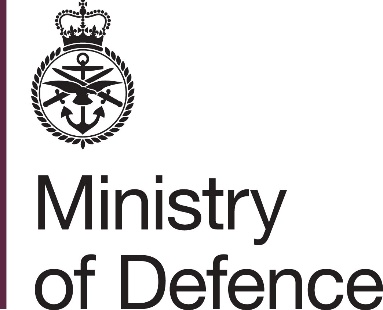 Armed Forces Pension Schemes Application FormArmed Forces Pension Schemes Application FormArmed Forces Pension Schemes Application FormArmed Forces Pension Schemes Application FormArmed Forces Pension Schemes Application FormArmed Forces Pension Schemes Application FormArmed Forces Pension Schemes Application FormArmed Forces Pension Schemes Application FormArmed Forces Pension Schemes Application FormArmed Forces Pension Schemes Application FormArmed Forces Pension Schemes Application FormArmed Forces Pension Schemes Application FormArmed Forces Pension Schemes Application FormArmed Forces Pension Schemes Application FormArmed Forces Pension Schemes Application FormArmed Forces Pension Schemes Application FormArmed Forces Pension Schemes Application FormArmed Forces Pension Schemes Application FormArmed Forces Pension Schemes Application FormArmed Forces Pension Schemes Application FormArmed Forces Pension Schemes Application FormArmed Forces Pension Schemes Application FormArmed Forces Pension Schemes Application FormArmed Forces Pension Schemes Application FormArmed Forces Pension Schemes Application FormArmed Forces Pension Schemes Application FormArmed Forces Pension Schemes Application FormArmed Forces Pension Schemes Application FormArmed Forces Pension Schemes Application FormArmed Forces Pension Schemes Application FormArmed Forces Pension Schemes Application FormArmed Forces Pension Schemes Application FormArmed Forces Pension Schemes Application FormArmed Forces Pension Schemes Application FormArmed Forces Pension Schemes Application FormArmed Forces Pension Schemes Application FormArmed Forces Pension Schemes Application FormArmed Forces Pension Schemes Application FormArmed Forces Pension Schemes Application FormArmed Forces Pension Schemes Application FormArmed Forces Pension Schemes Application FormArmed Forces Pension Schemes Application FormArmed Forces Pension Schemes Application FormArmed Forces Pension Schemes Application FormArmed Forces Pension Schemes Application FormArmed Forces Pension Schemes Application FormArmed Forces Pension Schemes Application FormArmed Forces Pension Schemes Application FormArmed Forces Pension Schemes Application FormArmed Forces Pension Schemes Application FormApplication for continuation of a child’s pension during a period of further education or training.Please make sure you answer all the relevant questions and complete the form in block capitals.If you need help contact JPAC on 0800 085 3600.This form should be completed and returned to the address given on page 3.Application for continuation of a child’s pension during a period of further education or training.Please make sure you answer all the relevant questions and complete the form in block capitals.If you need help contact JPAC on 0800 085 3600.This form should be completed and returned to the address given on page 3.Application for continuation of a child’s pension during a period of further education or training.Please make sure you answer all the relevant questions and complete the form in block capitals.If you need help contact JPAC on 0800 085 3600.This form should be completed and returned to the address given on page 3.Application for continuation of a child’s pension during a period of further education or training.Please make sure you answer all the relevant questions and complete the form in block capitals.If you need help contact JPAC on 0800 085 3600.This form should be completed and returned to the address given on page 3.Application for continuation of a child’s pension during a period of further education or training.Please make sure you answer all the relevant questions and complete the form in block capitals.If you need help contact JPAC on 0800 085 3600.This form should be completed and returned to the address given on page 3.Application for continuation of a child’s pension during a period of further education or training.Please make sure you answer all the relevant questions and complete the form in block capitals.If you need help contact JPAC on 0800 085 3600.This form should be completed and returned to the address given on page 3.Application for continuation of a child’s pension during a period of further education or training.Please make sure you answer all the relevant questions and complete the form in block capitals.If you need help contact JPAC on 0800 085 3600.This form should be completed and returned to the address given on page 3.Application for continuation of a child’s pension during a period of further education or training.Please make sure you answer all the relevant questions and complete the form in block capitals.If you need help contact JPAC on 0800 085 3600.This form should be completed and returned to the address given on page 3.Application for continuation of a child’s pension during a period of further education or training.Please make sure you answer all the relevant questions and complete the form in block capitals.If you need help contact JPAC on 0800 085 3600.This form should be completed and returned to the address given on page 3.Application for continuation of a child’s pension during a period of further education or training.Please make sure you answer all the relevant questions and complete the form in block capitals.If you need help contact JPAC on 0800 085 3600.This form should be completed and returned to the address given on page 3.Application for continuation of a child’s pension during a period of further education or training.Please make sure you answer all the relevant questions and complete the form in block capitals.If you need help contact JPAC on 0800 085 3600.This form should be completed and returned to the address given on page 3.Application for continuation of a child’s pension during a period of further education or training.Please make sure you answer all the relevant questions and complete the form in block capitals.If you need help contact JPAC on 0800 085 3600.This form should be completed and returned to the address given on page 3.Application for continuation of a child’s pension during a period of further education or training.Please make sure you answer all the relevant questions and complete the form in block capitals.If you need help contact JPAC on 0800 085 3600.This form should be completed and returned to the address given on page 3.Application for continuation of a child’s pension during a period of further education or training.Please make sure you answer all the relevant questions and complete the form in block capitals.If you need help contact JPAC on 0800 085 3600.This form should be completed and returned to the address given on page 3.Application for continuation of a child’s pension during a period of further education or training.Please make sure you answer all the relevant questions and complete the form in block capitals.If you need help contact JPAC on 0800 085 3600.This form should be completed and returned to the address given on page 3.Application for continuation of a child’s pension during a period of further education or training.Please make sure you answer all the relevant questions and complete the form in block capitals.If you need help contact JPAC on 0800 085 3600.This form should be completed and returned to the address given on page 3.Application for continuation of a child’s pension during a period of further education or training.Please make sure you answer all the relevant questions and complete the form in block capitals.If you need help contact JPAC on 0800 085 3600.This form should be completed and returned to the address given on page 3.Application for continuation of a child’s pension during a period of further education or training.Please make sure you answer all the relevant questions and complete the form in block capitals.If you need help contact JPAC on 0800 085 3600.This form should be completed and returned to the address given on page 3.Application for continuation of a child’s pension during a period of further education or training.Please make sure you answer all the relevant questions and complete the form in block capitals.If you need help contact JPAC on 0800 085 3600.This form should be completed and returned to the address given on page 3.Application for continuation of a child’s pension during a period of further education or training.Please make sure you answer all the relevant questions and complete the form in block capitals.If you need help contact JPAC on 0800 085 3600.This form should be completed and returned to the address given on page 3.Application for continuation of a child’s pension during a period of further education or training.Please make sure you answer all the relevant questions and complete the form in block capitals.If you need help contact JPAC on 0800 085 3600.This form should be completed and returned to the address given on page 3.Application for continuation of a child’s pension during a period of further education or training.Please make sure you answer all the relevant questions and complete the form in block capitals.If you need help contact JPAC on 0800 085 3600.This form should be completed and returned to the address given on page 3.Application for continuation of a child’s pension during a period of further education or training.Please make sure you answer all the relevant questions and complete the form in block capitals.If you need help contact JPAC on 0800 085 3600.This form should be completed and returned to the address given on page 3.Application for continuation of a child’s pension during a period of further education or training.Please make sure you answer all the relevant questions and complete the form in block capitals.If you need help contact JPAC on 0800 085 3600.This form should be completed and returned to the address given on page 3.Application for continuation of a child’s pension during a period of further education or training.Please make sure you answer all the relevant questions and complete the form in block capitals.If you need help contact JPAC on 0800 085 3600.This form should be completed and returned to the address given on page 3.Application for continuation of a child’s pension during a period of further education or training.Please make sure you answer all the relevant questions and complete the form in block capitals.If you need help contact JPAC on 0800 085 3600.This form should be completed and returned to the address given on page 3.Application for continuation of a child’s pension during a period of further education or training.Please make sure you answer all the relevant questions and complete the form in block capitals.If you need help contact JPAC on 0800 085 3600.This form should be completed and returned to the address given on page 3.Application for continuation of a child’s pension during a period of further education or training.Please make sure you answer all the relevant questions and complete the form in block capitals.If you need help contact JPAC on 0800 085 3600.This form should be completed and returned to the address given on page 3.Application for continuation of a child’s pension during a period of further education or training.Please make sure you answer all the relevant questions and complete the form in block capitals.If you need help contact JPAC on 0800 085 3600.This form should be completed and returned to the address given on page 3.Application for continuation of a child’s pension during a period of further education or training.Please make sure you answer all the relevant questions and complete the form in block capitals.If you need help contact JPAC on 0800 085 3600.This form should be completed and returned to the address given on page 3.Application for continuation of a child’s pension during a period of further education or training.Please make sure you answer all the relevant questions and complete the form in block capitals.If you need help contact JPAC on 0800 085 3600.This form should be completed and returned to the address given on page 3.Application for continuation of a child’s pension during a period of further education or training.Please make sure you answer all the relevant questions and complete the form in block capitals.If you need help contact JPAC on 0800 085 3600.This form should be completed and returned to the address given on page 3.Application for continuation of a child’s pension during a period of further education or training.Please make sure you answer all the relevant questions and complete the form in block capitals.If you need help contact JPAC on 0800 085 3600.This form should be completed and returned to the address given on page 3.Application for continuation of a child’s pension during a period of further education or training.Please make sure you answer all the relevant questions and complete the form in block capitals.If you need help contact JPAC on 0800 085 3600.This form should be completed and returned to the address given on page 3.Application for continuation of a child’s pension during a period of further education or training.Please make sure you answer all the relevant questions and complete the form in block capitals.If you need help contact JPAC on 0800 085 3600.This form should be completed and returned to the address given on page 3.Application for continuation of a child’s pension during a period of further education or training.Please make sure you answer all the relevant questions and complete the form in block capitals.If you need help contact JPAC on 0800 085 3600.This form should be completed and returned to the address given on page 3.Application for continuation of a child’s pension during a period of further education or training.Please make sure you answer all the relevant questions and complete the form in block capitals.If you need help contact JPAC on 0800 085 3600.This form should be completed and returned to the address given on page 3.Application for continuation of a child’s pension during a period of further education or training.Please make sure you answer all the relevant questions and complete the form in block capitals.If you need help contact JPAC on 0800 085 3600.This form should be completed and returned to the address given on page 3.Part A – Your DetailsPart A – Your DetailsPart A – Your DetailsPart A – Your DetailsPart A – Your DetailsPart A – Your DetailsPart A – Your DetailsPart A – Your DetailsPart A – Your DetailsPart A – Your DetailsPart A – Your DetailsPart A – Your DetailsPart A – Your DetailsPart A – Your DetailsPart A – Your DetailsPart A – Your DetailsPart A – Your DetailsPart A – Your DetailsPart A – Your DetailsPart A – Your DetailsPart A – Your DetailsPart A – Your DetailsPart A – Your DetailsPart A – Your DetailsPart A – Your DetailsPart A – Your DetailsPart A – Your DetailsPart A – Your DetailsPart A – Your DetailsPart A – Your DetailsPart A – Your DetailsPart A – Your DetailsPart A – Your DetailsPart A – Your DetailsPart A – Your DetailsPart A – Your DetailsPart A – Your DetailsPart A – Your DetailsFull name of studentFull name of studentFull name of studentFull name of studentFull name of studentFull name of studentFull name of studentFull name of studentFull name of studentFull name of studentFull name of studentFull name of studentFull name of studentFull name of studentFull name of studentFull name of studentFull name of studentFull name of studentFull name of studentFull name of studentFull name of studentFull name of studentFull name of studentFull name of studentFull name of studentFull name of studentFull name of studentFull name of studentFull name of studentFull name of studentFull name of studentFull name of studentFull name of studentFull name of studentFull name of studentFull name of studentTelephone numberTelephone numberTelephone numberTelephone numberTelephone numberTelephone numberTelephone numberTelephone numberTelephone numberTelephone numberTelephone numberTelephone numberTelephone numberTelephone numberTelephone numberTelephone numberTelephone numberTelephone numberTelephone numberTelephone numberTelephone numberTelephone numberTelephone numberTelephone numberTelephone numberTelephone numberTelephone numberTelephone numberTelephone numberTelephone numberTelephone numberTelephone numberTelephone numberTelephone numberTelephone numberTelephone numberEmail addressEmail addressEmail addressEmail addressEmail addressEmail addressEmail addressEmail addressEmail addressEmail addressEmail addressEmail addressEmail addressEmail addressEmail addressEmail addressEmail addressEmail addressEmail addressEmail addressEmail addressEmail addressEmail addressEmail addressEmail addressEmail addressEmail addressEmail addressEmail addressEmail addressEmail addressEmail addressEmail addressEmail addressEmail addressEmail addressFull name of deceased parentFull name of deceased parentFull name of deceased parentFull name of deceased parentFull name of deceased parentFull name of deceased parentFull name of deceased parentFull name of deceased parentFull name of deceased parentFull name of deceased parentFull name of deceased parentFull name of deceased parentFull name of deceased parentFull name of deceased parentFull name of deceased parentFull name of deceased parentFull name of deceased parentFull name of deceased parentFull name of deceased parentFull name of deceased parentFull name of deceased parentFull name of deceased parentFull name of deceased parentFull name of deceased parentFull name of deceased parentFull name of deceased parentFull name of deceased parentFull name of deceased parentFull name of deceased parentFull name of deceased parentFull name of deceased parentFull name of deceased parentFull name of deceased parentFull name of deceased parentFull name of deceased parentFull name of deceased parentParent’s Service numberParent’s Service numberParent’s Service numberParent’s Service numberParent’s Service numberParent’s Service numberParent’s Service numberParent’s Service numberParent’s Service numberParent’s Service numberParent’s Service numberParent’s Service numberParent’s Service numberParent’s Service numberParent’s Service numberParent’s Service numberParent’s Service numberParent’s Service numberParent’s Service numberParent’s Service numberParent’s Service numberParent’s Service numberParent’s Service numberParent’s Service numberParent’s Service numberParent’s Service numberParent’s Service numberParent’s Service numberParent’s Service numberParent’s Service numberParent’s Service numberParent’s Service numberParent’s Service numberParent’s Service numberParent’s Service numberParent’s Service numberParent’s date of deathParent’s date of deathParent’s date of deathParent’s date of deathParent’s date of deathParent’s date of deathParent’s date of deathParent’s date of deathParent’s date of deathParent’s date of deathParent’s date of deathParent’s date of deathParent’s date of deathParent’s date of deathParent’s date of deathParent’s date of deathParent’s date of deathParent’s date of deathParent’s date of deathParent’s date of deathParent’s date of deathParent’s date of deathParent’s date of deathParent’s date of deathParent’s date of deathParent’s date of deathParent’s date of deathParent’s date of deathParent’s date of deathParent’s date of deathParent’s date of deathParent’s date of deathParent’s date of deathParent’s date of deathParent’s date of deathParent’s date of deathName and address of educational or training establishmentName and address of educational or training establishmentName and address of educational or training establishmentName and address of educational or training establishmentName and address of educational or training establishmentName and address of educational or training establishmentName and address of educational or training establishmentName and address of educational or training establishmentName and address of educational or training establishmentName and address of educational or training establishmentName and address of educational or training establishmentName and address of educational or training establishmentName and address of educational or training establishmentName and address of educational or training establishmentName and address of educational or training establishmentName and address of educational or training establishmentName and address of educational or training establishmentName and address of educational or training establishmentName and address of educational or training establishmentName and address of educational or training establishmentName and address of educational or training establishmentName and address of educational or training establishmentName and address of educational or training establishmentName and address of educational or training establishmentName and address of educational or training establishmentName and address of educational or training establishmentName and address of educational or training establishmentName and address of educational or training establishmentName and address of educational or training establishmentName and address of educational or training establishmentName and address of educational or training establishmentName and address of educational or training establishmentName and address of educational or training establishmentName and address of educational or training establishmentName and address of educational or training establishmentName and address of educational or training establishmentPostcodePostcodePostcodePostcodePostcodePostcodePostcodePostcodePostcodePostcodePostcodePostcodePostcodePostcodePostcodePostcodePostcodePostcodePostcodePostcodeName of courseName of courseName of courseName of courseName of courseName of courseName of courseName of courseName of courseName of courseName of courseName of courseName of courseName of courseName of courseName of courseName of courseName of courseName of courseName of courseName of courseName of courseName of courseName of courseName of courseName of courseName of courseName of courseName of courseName of courseName of courseName of courseName of courseName of courseName of courseName of courseCourse start dateCourse start dateCourse start dateCourse start dateCourse start dateCourse start dateCourse start dateCourse start dateCourse end dateCourse end dateCourse end dateCourse end dateCourse end dateCourse end dateCourse end dateCourse end dateCourse durationCourse durationCourse durationCourse durationCourse durationCourse durationCourse durationCourse durationCourse durationCourse durationCourse durationCourse durationCourse durationCourse durationCourse durationCourse durationCourse durationCourse durationCourse durationCourse durationCourse durationCourse durationCourse durationCourse durationCourse durationCourse durationCourse durationCourse durationCourse durationCourse durationCourse durationCourse durationCourse durationCourse durationCourse durationCourse durationDegree or qualification studying forDegree or qualification studying forDegree or qualification studying forDegree or qualification studying forDegree or qualification studying forDegree or qualification studying forDegree or qualification studying forDegree or qualification studying forDegree or qualification studying forDegree or qualification studying forDegree or qualification studying forDegree or qualification studying forDegree or qualification studying forDegree or qualification studying forDegree or qualification studying forDegree or qualification studying forDegree or qualification studying forDegree or qualification studying forDegree or qualification studying forDegree or qualification studying forDegree or qualification studying forDegree or qualification studying forDegree or qualification studying forDegree or qualification studying forDegree or qualification studying forDegree or qualification studying forDegree or qualification studying forDegree or qualification studying forDegree or qualification studying forDegree or qualification studying forDegree or qualification studying forDegree or qualification studying forDegree or qualification studying forDegree or qualification studying forDegree or qualification studying forDegree or qualification studying forPart B – Paid Placements or Apprenticeship Training DetailsPart B – Paid Placements or Apprenticeship Training DetailsPart B – Paid Placements or Apprenticeship Training DetailsPart B – Paid Placements or Apprenticeship Training DetailsPart B – Paid Placements or Apprenticeship Training DetailsPart B – Paid Placements or Apprenticeship Training DetailsPart B – Paid Placements or Apprenticeship Training DetailsPart B – Paid Placements or Apprenticeship Training DetailsPart B – Paid Placements or Apprenticeship Training DetailsPart B – Paid Placements or Apprenticeship Training DetailsPart B – Paid Placements or Apprenticeship Training DetailsPart B – Paid Placements or Apprenticeship Training DetailsPart B – Paid Placements or Apprenticeship Training DetailsPart B – Paid Placements or Apprenticeship Training DetailsPart B – Paid Placements or Apprenticeship Training DetailsPart B – Paid Placements or Apprenticeship Training DetailsPart B – Paid Placements or Apprenticeship Training DetailsPart B – Paid Placements or Apprenticeship Training DetailsPart B – Paid Placements or Apprenticeship Training DetailsPart B – Paid Placements or Apprenticeship Training DetailsPart B – Paid Placements or Apprenticeship Training DetailsPart B – Paid Placements or Apprenticeship Training DetailsPart B – Paid Placements or Apprenticeship Training DetailsPart B – Paid Placements or Apprenticeship Training DetailsPart B – Paid Placements or Apprenticeship Training DetailsPart B – Paid Placements or Apprenticeship Training DetailsPart B – Paid Placements or Apprenticeship Training DetailsPart B – Paid Placements or Apprenticeship Training DetailsPart B – Paid Placements or Apprenticeship Training DetailsPart B – Paid Placements or Apprenticeship Training DetailsPart B – Paid Placements or Apprenticeship Training DetailsPart B – Paid Placements or Apprenticeship Training DetailsPart B – Paid Placements or Apprenticeship Training DetailsPart B – Paid Placements or Apprenticeship Training DetailsPart B – Paid Placements or Apprenticeship Training DetailsPart B – Paid Placements or Apprenticeship Training DetailsPart B – Paid Placements or Apprenticeship Training DetailsPart B – Paid Placements or Apprenticeship Training DetailsThe Armed Forces child’s pension may be paid in full or in part if the child is receiving a wage during their training. In order for us to assess entitlement, please provide the following details and attach 2 recent wage slips.The Armed Forces child’s pension may be paid in full or in part if the child is receiving a wage during their training. In order for us to assess entitlement, please provide the following details and attach 2 recent wage slips.The Armed Forces child’s pension may be paid in full or in part if the child is receiving a wage during their training. In order for us to assess entitlement, please provide the following details and attach 2 recent wage slips.The Armed Forces child’s pension may be paid in full or in part if the child is receiving a wage during their training. In order for us to assess entitlement, please provide the following details and attach 2 recent wage slips.The Armed Forces child’s pension may be paid in full or in part if the child is receiving a wage during their training. In order for us to assess entitlement, please provide the following details and attach 2 recent wage slips.The Armed Forces child’s pension may be paid in full or in part if the child is receiving a wage during their training. In order for us to assess entitlement, please provide the following details and attach 2 recent wage slips.The Armed Forces child’s pension may be paid in full or in part if the child is receiving a wage during their training. In order for us to assess entitlement, please provide the following details and attach 2 recent wage slips.The Armed Forces child’s pension may be paid in full or in part if the child is receiving a wage during their training. In order for us to assess entitlement, please provide the following details and attach 2 recent wage slips.The Armed Forces child’s pension may be paid in full or in part if the child is receiving a wage during their training. In order for us to assess entitlement, please provide the following details and attach 2 recent wage slips.The Armed Forces child’s pension may be paid in full or in part if the child is receiving a wage during their training. In order for us to assess entitlement, please provide the following details and attach 2 recent wage slips.The Armed Forces child’s pension may be paid in full or in part if the child is receiving a wage during their training. In order for us to assess entitlement, please provide the following details and attach 2 recent wage slips.The Armed Forces child’s pension may be paid in full or in part if the child is receiving a wage during their training. In order for us to assess entitlement, please provide the following details and attach 2 recent wage slips.The Armed Forces child’s pension may be paid in full or in part if the child is receiving a wage during their training. In order for us to assess entitlement, please provide the following details and attach 2 recent wage slips.The Armed Forces child’s pension may be paid in full or in part if the child is receiving a wage during their training. In order for us to assess entitlement, please provide the following details and attach 2 recent wage slips.The Armed Forces child’s pension may be paid in full or in part if the child is receiving a wage during their training. In order for us to assess entitlement, please provide the following details and attach 2 recent wage slips.The Armed Forces child’s pension may be paid in full or in part if the child is receiving a wage during their training. In order for us to assess entitlement, please provide the following details and attach 2 recent wage slips.The Armed Forces child’s pension may be paid in full or in part if the child is receiving a wage during their training. In order for us to assess entitlement, please provide the following details and attach 2 recent wage slips.The Armed Forces child’s pension may be paid in full or in part if the child is receiving a wage during their training. In order for us to assess entitlement, please provide the following details and attach 2 recent wage slips.The Armed Forces child’s pension may be paid in full or in part if the child is receiving a wage during their training. In order for us to assess entitlement, please provide the following details and attach 2 recent wage slips.The Armed Forces child’s pension may be paid in full or in part if the child is receiving a wage during their training. In order for us to assess entitlement, please provide the following details and attach 2 recent wage slips.The Armed Forces child’s pension may be paid in full or in part if the child is receiving a wage during their training. In order for us to assess entitlement, please provide the following details and attach 2 recent wage slips.The Armed Forces child’s pension may be paid in full or in part if the child is receiving a wage during their training. In order for us to assess entitlement, please provide the following details and attach 2 recent wage slips.The Armed Forces child’s pension may be paid in full or in part if the child is receiving a wage during their training. In order for us to assess entitlement, please provide the following details and attach 2 recent wage slips.The Armed Forces child’s pension may be paid in full or in part if the child is receiving a wage during their training. In order for us to assess entitlement, please provide the following details and attach 2 recent wage slips.The Armed Forces child’s pension may be paid in full or in part if the child is receiving a wage during their training. In order for us to assess entitlement, please provide the following details and attach 2 recent wage slips.The Armed Forces child’s pension may be paid in full or in part if the child is receiving a wage during their training. In order for us to assess entitlement, please provide the following details and attach 2 recent wage slips.The Armed Forces child’s pension may be paid in full or in part if the child is receiving a wage during their training. In order for us to assess entitlement, please provide the following details and attach 2 recent wage slips.The Armed Forces child’s pension may be paid in full or in part if the child is receiving a wage during their training. In order for us to assess entitlement, please provide the following details and attach 2 recent wage slips.The Armed Forces child’s pension may be paid in full or in part if the child is receiving a wage during their training. In order for us to assess entitlement, please provide the following details and attach 2 recent wage slips.The Armed Forces child’s pension may be paid in full or in part if the child is receiving a wage during their training. In order for us to assess entitlement, please provide the following details and attach 2 recent wage slips.The Armed Forces child’s pension may be paid in full or in part if the child is receiving a wage during their training. In order for us to assess entitlement, please provide the following details and attach 2 recent wage slips.The Armed Forces child’s pension may be paid in full or in part if the child is receiving a wage during their training. In order for us to assess entitlement, please provide the following details and attach 2 recent wage slips.The Armed Forces child’s pension may be paid in full or in part if the child is receiving a wage during their training. In order for us to assess entitlement, please provide the following details and attach 2 recent wage slips.The Armed Forces child’s pension may be paid in full or in part if the child is receiving a wage during their training. In order for us to assess entitlement, please provide the following details and attach 2 recent wage slips.The Armed Forces child’s pension may be paid in full or in part if the child is receiving a wage during their training. In order for us to assess entitlement, please provide the following details and attach 2 recent wage slips.The Armed Forces child’s pension may be paid in full or in part if the child is receiving a wage during their training. In order for us to assess entitlement, please provide the following details and attach 2 recent wage slips.The Armed Forces child’s pension may be paid in full or in part if the child is receiving a wage during their training. In order for us to assess entitlement, please provide the following details and attach 2 recent wage slips.The Armed Forces child’s pension may be paid in full or in part if the child is receiving a wage during their training. In order for us to assess entitlement, please provide the following details and attach 2 recent wage slips.Name of employerName of employerName of employerName of employerName of employerName of employerName of employerName of employerName of employerName of employerName of employerName of employerName of employerName of employerName of employerName of employerName of employerName of employerName of employerName of employerName of employerName of employerName of employerName of employerName of employerName of employerName of employerName of employerName of employerName of employerName of employerName of employerName of employerName of employerName of employerName of employerAddress of employerAddress of employerAddress of employerAddress of employerAddress of employerAddress of employerAddress of employerAddress of employerAddress of employerAddress of employerAddress of employerAddress of employerAddress of employerAddress of employerAddress of employerAddress of employerAddress of employerAddress of employerAddress of employerAddress of employerAddress of employerAddress of employerAddress of employerAddress of employerAddress of employerAddress of employerAddress of employerAddress of employerAddress of employerAddress of employerAddress of employerAddress of employerAddress of employerAddress of employerAddress of employerAddress of employerPostcodePostcodePostcodePostcodePostcodePostcodePostcodePostcodePostcodePostcodePostcodePostcodePostcodePostcodePostcodePostcodePostcodePostcodePostcodePostcodeAnnual earnings amountAnnual earnings amountAnnual earnings amountAnnual earnings amountAnnual earnings amountAnnual earnings amountAnnual earnings amountAnnual earnings amountAnnual earnings amountAnnual earnings amountAnnual earnings amountAnnual earnings amountAnnual earnings amountAnnual earnings amountAnnual earnings amountAnnual earnings amountAnnual earnings amountAnnual earnings amount££££££££Annual earnings amountAnnual earnings amountAnnual earnings amountAnnual earnings amountAnnual earnings amountAnnual earnings amountAnnual earnings amountAnnual earnings amountAnnual earnings amountAnnual earnings amountAnnual earnings amountAnnual earnings amountAnnual earnings amountAnnual earnings amountAnnual earnings amountAnnual earnings amountAnnual earnings amountAnnual earnings amount££££££££Start dateStart dateStart dateStart dateStart dateStart dateStart dateStart dateExpected end dateExpected end dateExpected end dateExpected end dateExpected end dateExpected end dateExpected end dateExpected end dateDate of paid placement or apprenticheshipDate of paid placement or apprenticheshipDate of paid placement or apprenticheshipDate of paid placement or apprenticheshipDate of paid placement or apprenticheshipDate of paid placement or apprenticheshipDate of paid placement or apprenticheshipDate of paid placement or apprenticheshipDate of paid placement or apprenticheshipDate of paid placement or apprenticheshipDate of paid placement or apprenticheshipDate of paid placement or apprenticheshipDate of paid placement or apprenticheshipDate of paid placement or apprenticheshipDate of paid placement or apprenticheshipDate of paid placement or apprenticheshipDate of paid placement or apprenticheshipDate of paid placement or apprenticheshipDate of paid placement or apprenticheshipDate of paid placement or apprenticheshipDate of paid placement or apprenticheshipDate of paid placement or apprenticheshipDate of paid placement or apprenticheshipDate of paid placement or apprenticheshipDate of paid placement or apprenticheshipDate of paid placement or apprenticheshipDate of paid placement or apprenticheshipDate of paid placement or apprenticheshipDate of paid placement or apprenticheshipDate of paid placement or apprenticheshipDate of paid placement or apprenticheshipDate of paid placement or apprenticheshipDate of paid placement or apprenticheshipDate of paid placement or apprenticheshipDate of paid placement or apprenticheshipDate of paid placement or apprenticheshipPart C – Armed Forces Compensation Scheme (AFCS) Part C – Armed Forces Compensation Scheme (AFCS) Part C – Armed Forces Compensation Scheme (AFCS) Part C – Armed Forces Compensation Scheme (AFCS) Part C – Armed Forces Compensation Scheme (AFCS) Part C – Armed Forces Compensation Scheme (AFCS) Part C – Armed Forces Compensation Scheme (AFCS) Part C – Armed Forces Compensation Scheme (AFCS) Part C – Armed Forces Compensation Scheme (AFCS) Part C – Armed Forces Compensation Scheme (AFCS) Part C – Armed Forces Compensation Scheme (AFCS) Part C – Armed Forces Compensation Scheme (AFCS) Part C – Armed Forces Compensation Scheme (AFCS) Part C – Armed Forces Compensation Scheme (AFCS) Part C – Armed Forces Compensation Scheme (AFCS) Part C – Armed Forces Compensation Scheme (AFCS) Part C – Armed Forces Compensation Scheme (AFCS) Part C – Armed Forces Compensation Scheme (AFCS) Part C – Armed Forces Compensation Scheme (AFCS) Part C – Armed Forces Compensation Scheme (AFCS) Part C – Armed Forces Compensation Scheme (AFCS) Part C – Armed Forces Compensation Scheme (AFCS) Part C – Armed Forces Compensation Scheme (AFCS) Part C – Armed Forces Compensation Scheme (AFCS) Part C – Armed Forces Compensation Scheme (AFCS) Part C – Armed Forces Compensation Scheme (AFCS) Part C – Armed Forces Compensation Scheme (AFCS) Part C – Armed Forces Compensation Scheme (AFCS) Part C – Armed Forces Compensation Scheme (AFCS) Part C – Armed Forces Compensation Scheme (AFCS) Part C – Armed Forces Compensation Scheme (AFCS) Part C – Armed Forces Compensation Scheme (AFCS) Part C – Armed Forces Compensation Scheme (AFCS) Part C – Armed Forces Compensation Scheme (AFCS) Part C – Armed Forces Compensation Scheme (AFCS) Part C – Armed Forces Compensation Scheme (AFCS) Part C – Armed Forces Compensation Scheme (AFCS) Part C – Armed Forces Compensation Scheme (AFCS) If you are receiving a child allowance from AFCS, we will notify them of any continuance of AFPS pension, so that this allowance will also be paid during your extension of education.  Please tick the appropriate option below.If you are receiving a child allowance from AFCS, we will notify them of any continuance of AFPS pension, so that this allowance will also be paid during your extension of education.  Please tick the appropriate option below.If you are receiving a child allowance from AFCS, we will notify them of any continuance of AFPS pension, so that this allowance will also be paid during your extension of education.  Please tick the appropriate option below.If you are receiving a child allowance from AFCS, we will notify them of any continuance of AFPS pension, so that this allowance will also be paid during your extension of education.  Please tick the appropriate option below.If you are receiving a child allowance from AFCS, we will notify them of any continuance of AFPS pension, so that this allowance will also be paid during your extension of education.  Please tick the appropriate option below.If you are receiving a child allowance from AFCS, we will notify them of any continuance of AFPS pension, so that this allowance will also be paid during your extension of education.  Please tick the appropriate option below.If you are receiving a child allowance from AFCS, we will notify them of any continuance of AFPS pension, so that this allowance will also be paid during your extension of education.  Please tick the appropriate option below.If you are receiving a child allowance from AFCS, we will notify them of any continuance of AFPS pension, so that this allowance will also be paid during your extension of education.  Please tick the appropriate option below.If you are receiving a child allowance from AFCS, we will notify them of any continuance of AFPS pension, so that this allowance will also be paid during your extension of education.  Please tick the appropriate option below.If you are receiving a child allowance from AFCS, we will notify them of any continuance of AFPS pension, so that this allowance will also be paid during your extension of education.  Please tick the appropriate option below.If you are receiving a child allowance from AFCS, we will notify them of any continuance of AFPS pension, so that this allowance will also be paid during your extension of education.  Please tick the appropriate option below.If you are receiving a child allowance from AFCS, we will notify them of any continuance of AFPS pension, so that this allowance will also be paid during your extension of education.  Please tick the appropriate option below.If you are receiving a child allowance from AFCS, we will notify them of any continuance of AFPS pension, so that this allowance will also be paid during your extension of education.  Please tick the appropriate option below.If you are receiving a child allowance from AFCS, we will notify them of any continuance of AFPS pension, so that this allowance will also be paid during your extension of education.  Please tick the appropriate option below.If you are receiving a child allowance from AFCS, we will notify them of any continuance of AFPS pension, so that this allowance will also be paid during your extension of education.  Please tick the appropriate option below.If you are receiving a child allowance from AFCS, we will notify them of any continuance of AFPS pension, so that this allowance will also be paid during your extension of education.  Please tick the appropriate option below.If you are receiving a child allowance from AFCS, we will notify them of any continuance of AFPS pension, so that this allowance will also be paid during your extension of education.  Please tick the appropriate option below.If you are receiving a child allowance from AFCS, we will notify them of any continuance of AFPS pension, so that this allowance will also be paid during your extension of education.  Please tick the appropriate option below.If you are receiving a child allowance from AFCS, we will notify them of any continuance of AFPS pension, so that this allowance will also be paid during your extension of education.  Please tick the appropriate option below.If you are receiving a child allowance from AFCS, we will notify them of any continuance of AFPS pension, so that this allowance will also be paid during your extension of education.  Please tick the appropriate option below.If you are receiving a child allowance from AFCS, we will notify them of any continuance of AFPS pension, so that this allowance will also be paid during your extension of education.  Please tick the appropriate option below.If you are receiving a child allowance from AFCS, we will notify them of any continuance of AFPS pension, so that this allowance will also be paid during your extension of education.  Please tick the appropriate option below.If you are receiving a child allowance from AFCS, we will notify them of any continuance of AFPS pension, so that this allowance will also be paid during your extension of education.  Please tick the appropriate option below.If you are receiving a child allowance from AFCS, we will notify them of any continuance of AFPS pension, so that this allowance will also be paid during your extension of education.  Please tick the appropriate option below.If you are receiving a child allowance from AFCS, we will notify them of any continuance of AFPS pension, so that this allowance will also be paid during your extension of education.  Please tick the appropriate option below.If you are receiving a child allowance from AFCS, we will notify them of any continuance of AFPS pension, so that this allowance will also be paid during your extension of education.  Please tick the appropriate option below.If you are receiving a child allowance from AFCS, we will notify them of any continuance of AFPS pension, so that this allowance will also be paid during your extension of education.  Please tick the appropriate option below.If you are receiving a child allowance from AFCS, we will notify them of any continuance of AFPS pension, so that this allowance will also be paid during your extension of education.  Please tick the appropriate option below.If you are receiving a child allowance from AFCS, we will notify them of any continuance of AFPS pension, so that this allowance will also be paid during your extension of education.  Please tick the appropriate option below.If you are receiving a child allowance from AFCS, we will notify them of any continuance of AFPS pension, so that this allowance will also be paid during your extension of education.  Please tick the appropriate option below.If you are receiving a child allowance from AFCS, we will notify them of any continuance of AFPS pension, so that this allowance will also be paid during your extension of education.  Please tick the appropriate option below.If you are receiving a child allowance from AFCS, we will notify them of any continuance of AFPS pension, so that this allowance will also be paid during your extension of education.  Please tick the appropriate option below.If you are receiving a child allowance from AFCS, we will notify them of any continuance of AFPS pension, so that this allowance will also be paid during your extension of education.  Please tick the appropriate option below.If you are receiving a child allowance from AFCS, we will notify them of any continuance of AFPS pension, so that this allowance will also be paid during your extension of education.  Please tick the appropriate option below.If you are receiving a child allowance from AFCS, we will notify them of any continuance of AFPS pension, so that this allowance will also be paid during your extension of education.  Please tick the appropriate option below.If you are receiving a child allowance from AFCS, we will notify them of any continuance of AFPS pension, so that this allowance will also be paid during your extension of education.  Please tick the appropriate option below.If you are receiving a child allowance from AFCS, we will notify them of any continuance of AFPS pension, so that this allowance will also be paid during your extension of education.  Please tick the appropriate option below.If you are receiving a child allowance from AFCS, we will notify them of any continuance of AFPS pension, so that this allowance will also be paid during your extension of education.  Please tick the appropriate option below.I am in receipt of a child allowance from AFCSI am in receipt of a child allowance from AFCSI am in receipt of a child allowance from AFCSI am in receipt of a child allowance from AFCSI am in receipt of a child allowance from AFCSI am in receipt of a child allowance from AFCSI am in receipt of a child allowance from AFCSI am in receipt of a child allowance from AFCSI am in receipt of a child allowance from AFCSI am in receipt of a child allowance from AFCSI am in receipt of a child allowance from AFCSI am in receipt of a child allowance from AFCSI am in receipt of a child allowance from AFCSI am in receipt of a child allowance from AFCSI am in receipt of a child allowance from AFCSI am in receipt of a child allowance from AFCSI am in receipt of a child allowance from AFCSI am in receipt of a child allowance from AFCSYesYesYesNoNoNoI am in receipt of a child allowance from AFCSI am in receipt of a child allowance from AFCSI am in receipt of a child allowance from AFCSI am in receipt of a child allowance from AFCSI am in receipt of a child allowance from AFCSI am in receipt of a child allowance from AFCSI am in receipt of a child allowance from AFCSI am in receipt of a child allowance from AFCSI am in receipt of a child allowance from AFCSI am in receipt of a child allowance from AFCSI am in receipt of a child allowance from AFCSI am in receipt of a child allowance from AFCSI am in receipt of a child allowance from AFCSI am in receipt of a child allowance from AFCSI am in receipt of a child allowance from AFCSI am in receipt of a child allowance from AFCSI am in receipt of a child allowance from AFCSI am in receipt of a child allowance from AFCSYesYesYesNoNoNoPart D – Further Reviews Part D – Further Reviews Part D – Further Reviews Part D – Further Reviews Part D – Further Reviews Part D – Further Reviews Part D – Further Reviews Part D – Further Reviews Part D – Further Reviews Part D – Further Reviews Part D – Further Reviews Part D – Further Reviews Part D – Further Reviews Part D – Further Reviews Part D – Further Reviews Part D – Further Reviews Part D – Further Reviews Part D – Further Reviews Part D – Further Reviews Part D – Further Reviews Part D – Further Reviews Part D – Further Reviews Part D – Further Reviews Part D – Further Reviews Part D – Further Reviews Part D – Further Reviews Part D – Further Reviews Part D – Further Reviews Part D – Further Reviews Part D – Further Reviews Part D – Further Reviews Part D – Further Reviews Part D – Further Reviews Part D – Further Reviews Part D – Further Reviews Part D – Further Reviews Part D – Further Reviews Part D – Further Reviews A child’s pension in payment during an extension of education or training beyond normal cessation age is reviewed at the start of each academic year.  DBS Veterans UK will send this form to you in advance of the new term.The form must be completed and returned before the start of the academic year for the pension to be paid. If the form is not returned by then it may result in the pension being stopped.We reserve the right to request that you obtain written confirmation of continuance in education from the educational or training establishment.A child’s pension in payment during an extension of education or training beyond normal cessation age is reviewed at the start of each academic year.  DBS Veterans UK will send this form to you in advance of the new term.The form must be completed and returned before the start of the academic year for the pension to be paid. If the form is not returned by then it may result in the pension being stopped.We reserve the right to request that you obtain written confirmation of continuance in education from the educational or training establishment.A child’s pension in payment during an extension of education or training beyond normal cessation age is reviewed at the start of each academic year.  DBS Veterans UK will send this form to you in advance of the new term.The form must be completed and returned before the start of the academic year for the pension to be paid. If the form is not returned by then it may result in the pension being stopped.We reserve the right to request that you obtain written confirmation of continuance in education from the educational or training establishment.A child’s pension in payment during an extension of education or training beyond normal cessation age is reviewed at the start of each academic year.  DBS Veterans UK will send this form to you in advance of the new term.The form must be completed and returned before the start of the academic year for the pension to be paid. If the form is not returned by then it may result in the pension being stopped.We reserve the right to request that you obtain written confirmation of continuance in education from the educational or training establishment.A child’s pension in payment during an extension of education or training beyond normal cessation age is reviewed at the start of each academic year.  DBS Veterans UK will send this form to you in advance of the new term.The form must be completed and returned before the start of the academic year for the pension to be paid. If the form is not returned by then it may result in the pension being stopped.We reserve the right to request that you obtain written confirmation of continuance in education from the educational or training establishment.A child’s pension in payment during an extension of education or training beyond normal cessation age is reviewed at the start of each academic year.  DBS Veterans UK will send this form to you in advance of the new term.The form must be completed and returned before the start of the academic year for the pension to be paid. If the form is not returned by then it may result in the pension being stopped.We reserve the right to request that you obtain written confirmation of continuance in education from the educational or training establishment.A child’s pension in payment during an extension of education or training beyond normal cessation age is reviewed at the start of each academic year.  DBS Veterans UK will send this form to you in advance of the new term.The form must be completed and returned before the start of the academic year for the pension to be paid. If the form is not returned by then it may result in the pension being stopped.We reserve the right to request that you obtain written confirmation of continuance in education from the educational or training establishment.A child’s pension in payment during an extension of education or training beyond normal cessation age is reviewed at the start of each academic year.  DBS Veterans UK will send this form to you in advance of the new term.The form must be completed and returned before the start of the academic year for the pension to be paid. If the form is not returned by then it may result in the pension being stopped.We reserve the right to request that you obtain written confirmation of continuance in education from the educational or training establishment.A child’s pension in payment during an extension of education or training beyond normal cessation age is reviewed at the start of each academic year.  DBS Veterans UK will send this form to you in advance of the new term.The form must be completed and returned before the start of the academic year for the pension to be paid. If the form is not returned by then it may result in the pension being stopped.We reserve the right to request that you obtain written confirmation of continuance in education from the educational or training establishment.A child’s pension in payment during an extension of education or training beyond normal cessation age is reviewed at the start of each academic year.  DBS Veterans UK will send this form to you in advance of the new term.The form must be completed and returned before the start of the academic year for the pension to be paid. If the form is not returned by then it may result in the pension being stopped.We reserve the right to request that you obtain written confirmation of continuance in education from the educational or training establishment.A child’s pension in payment during an extension of education or training beyond normal cessation age is reviewed at the start of each academic year.  DBS Veterans UK will send this form to you in advance of the new term.The form must be completed and returned before the start of the academic year for the pension to be paid. If the form is not returned by then it may result in the pension being stopped.We reserve the right to request that you obtain written confirmation of continuance in education from the educational or training establishment.A child’s pension in payment during an extension of education or training beyond normal cessation age is reviewed at the start of each academic year.  DBS Veterans UK will send this form to you in advance of the new term.The form must be completed and returned before the start of the academic year for the pension to be paid. If the form is not returned by then it may result in the pension being stopped.We reserve the right to request that you obtain written confirmation of continuance in education from the educational or training establishment.A child’s pension in payment during an extension of education or training beyond normal cessation age is reviewed at the start of each academic year.  DBS Veterans UK will send this form to you in advance of the new term.The form must be completed and returned before the start of the academic year for the pension to be paid. If the form is not returned by then it may result in the pension being stopped.We reserve the right to request that you obtain written confirmation of continuance in education from the educational or training establishment.A child’s pension in payment during an extension of education or training beyond normal cessation age is reviewed at the start of each academic year.  DBS Veterans UK will send this form to you in advance of the new term.The form must be completed and returned before the start of the academic year for the pension to be paid. If the form is not returned by then it may result in the pension being stopped.We reserve the right to request that you obtain written confirmation of continuance in education from the educational or training establishment.A child’s pension in payment during an extension of education or training beyond normal cessation age is reviewed at the start of each academic year.  DBS Veterans UK will send this form to you in advance of the new term.The form must be completed and returned before the start of the academic year for the pension to be paid. If the form is not returned by then it may result in the pension being stopped.We reserve the right to request that you obtain written confirmation of continuance in education from the educational or training establishment.A child’s pension in payment during an extension of education or training beyond normal cessation age is reviewed at the start of each academic year.  DBS Veterans UK will send this form to you in advance of the new term.The form must be completed and returned before the start of the academic year for the pension to be paid. If the form is not returned by then it may result in the pension being stopped.We reserve the right to request that you obtain written confirmation of continuance in education from the educational or training establishment.A child’s pension in payment during an extension of education or training beyond normal cessation age is reviewed at the start of each academic year.  DBS Veterans UK will send this form to you in advance of the new term.The form must be completed and returned before the start of the academic year for the pension to be paid. If the form is not returned by then it may result in the pension being stopped.We reserve the right to request that you obtain written confirmation of continuance in education from the educational or training establishment.A child’s pension in payment during an extension of education or training beyond normal cessation age is reviewed at the start of each academic year.  DBS Veterans UK will send this form to you in advance of the new term.The form must be completed and returned before the start of the academic year for the pension to be paid. If the form is not returned by then it may result in the pension being stopped.We reserve the right to request that you obtain written confirmation of continuance in education from the educational or training establishment.A child’s pension in payment during an extension of education or training beyond normal cessation age is reviewed at the start of each academic year.  DBS Veterans UK will send this form to you in advance of the new term.The form must be completed and returned before the start of the academic year for the pension to be paid. If the form is not returned by then it may result in the pension being stopped.We reserve the right to request that you obtain written confirmation of continuance in education from the educational or training establishment.A child’s pension in payment during an extension of education or training beyond normal cessation age is reviewed at the start of each academic year.  DBS Veterans UK will send this form to you in advance of the new term.The form must be completed and returned before the start of the academic year for the pension to be paid. If the form is not returned by then it may result in the pension being stopped.We reserve the right to request that you obtain written confirmation of continuance in education from the educational or training establishment.A child’s pension in payment during an extension of education or training beyond normal cessation age is reviewed at the start of each academic year.  DBS Veterans UK will send this form to you in advance of the new term.The form must be completed and returned before the start of the academic year for the pension to be paid. If the form is not returned by then it may result in the pension being stopped.We reserve the right to request that you obtain written confirmation of continuance in education from the educational or training establishment.A child’s pension in payment during an extension of education or training beyond normal cessation age is reviewed at the start of each academic year.  DBS Veterans UK will send this form to you in advance of the new term.The form must be completed and returned before the start of the academic year for the pension to be paid. If the form is not returned by then it may result in the pension being stopped.We reserve the right to request that you obtain written confirmation of continuance in education from the educational or training establishment.A child’s pension in payment during an extension of education or training beyond normal cessation age is reviewed at the start of each academic year.  DBS Veterans UK will send this form to you in advance of the new term.The form must be completed and returned before the start of the academic year for the pension to be paid. If the form is not returned by then it may result in the pension being stopped.We reserve the right to request that you obtain written confirmation of continuance in education from the educational or training establishment.A child’s pension in payment during an extension of education or training beyond normal cessation age is reviewed at the start of each academic year.  DBS Veterans UK will send this form to you in advance of the new term.The form must be completed and returned before the start of the academic year for the pension to be paid. If the form is not returned by then it may result in the pension being stopped.We reserve the right to request that you obtain written confirmation of continuance in education from the educational or training establishment.A child’s pension in payment during an extension of education or training beyond normal cessation age is reviewed at the start of each academic year.  DBS Veterans UK will send this form to you in advance of the new term.The form must be completed and returned before the start of the academic year for the pension to be paid. If the form is not returned by then it may result in the pension being stopped.We reserve the right to request that you obtain written confirmation of continuance in education from the educational or training establishment.A child’s pension in payment during an extension of education or training beyond normal cessation age is reviewed at the start of each academic year.  DBS Veterans UK will send this form to you in advance of the new term.The form must be completed and returned before the start of the academic year for the pension to be paid. If the form is not returned by then it may result in the pension being stopped.We reserve the right to request that you obtain written confirmation of continuance in education from the educational or training establishment.A child’s pension in payment during an extension of education or training beyond normal cessation age is reviewed at the start of each academic year.  DBS Veterans UK will send this form to you in advance of the new term.The form must be completed and returned before the start of the academic year for the pension to be paid. If the form is not returned by then it may result in the pension being stopped.We reserve the right to request that you obtain written confirmation of continuance in education from the educational or training establishment.A child’s pension in payment during an extension of education or training beyond normal cessation age is reviewed at the start of each academic year.  DBS Veterans UK will send this form to you in advance of the new term.The form must be completed and returned before the start of the academic year for the pension to be paid. If the form is not returned by then it may result in the pension being stopped.We reserve the right to request that you obtain written confirmation of continuance in education from the educational or training establishment.A child’s pension in payment during an extension of education or training beyond normal cessation age is reviewed at the start of each academic year.  DBS Veterans UK will send this form to you in advance of the new term.The form must be completed and returned before the start of the academic year for the pension to be paid. If the form is not returned by then it may result in the pension being stopped.We reserve the right to request that you obtain written confirmation of continuance in education from the educational or training establishment.A child’s pension in payment during an extension of education or training beyond normal cessation age is reviewed at the start of each academic year.  DBS Veterans UK will send this form to you in advance of the new term.The form must be completed and returned before the start of the academic year for the pension to be paid. If the form is not returned by then it may result in the pension being stopped.We reserve the right to request that you obtain written confirmation of continuance in education from the educational or training establishment.A child’s pension in payment during an extension of education or training beyond normal cessation age is reviewed at the start of each academic year.  DBS Veterans UK will send this form to you in advance of the new term.The form must be completed and returned before the start of the academic year for the pension to be paid. If the form is not returned by then it may result in the pension being stopped.We reserve the right to request that you obtain written confirmation of continuance in education from the educational or training establishment.A child’s pension in payment during an extension of education or training beyond normal cessation age is reviewed at the start of each academic year.  DBS Veterans UK will send this form to you in advance of the new term.The form must be completed and returned before the start of the academic year for the pension to be paid. If the form is not returned by then it may result in the pension being stopped.We reserve the right to request that you obtain written confirmation of continuance in education from the educational or training establishment.A child’s pension in payment during an extension of education or training beyond normal cessation age is reviewed at the start of each academic year.  DBS Veterans UK will send this form to you in advance of the new term.The form must be completed and returned before the start of the academic year for the pension to be paid. If the form is not returned by then it may result in the pension being stopped.We reserve the right to request that you obtain written confirmation of continuance in education from the educational or training establishment.A child’s pension in payment during an extension of education or training beyond normal cessation age is reviewed at the start of each academic year.  DBS Veterans UK will send this form to you in advance of the new term.The form must be completed and returned before the start of the academic year for the pension to be paid. If the form is not returned by then it may result in the pension being stopped.We reserve the right to request that you obtain written confirmation of continuance in education from the educational or training establishment.A child’s pension in payment during an extension of education or training beyond normal cessation age is reviewed at the start of each academic year.  DBS Veterans UK will send this form to you in advance of the new term.The form must be completed and returned before the start of the academic year for the pension to be paid. If the form is not returned by then it may result in the pension being stopped.We reserve the right to request that you obtain written confirmation of continuance in education from the educational or training establishment.A child’s pension in payment during an extension of education or training beyond normal cessation age is reviewed at the start of each academic year.  DBS Veterans UK will send this form to you in advance of the new term.The form must be completed and returned before the start of the academic year for the pension to be paid. If the form is not returned by then it may result in the pension being stopped.We reserve the right to request that you obtain written confirmation of continuance in education from the educational or training establishment.A child’s pension in payment during an extension of education or training beyond normal cessation age is reviewed at the start of each academic year.  DBS Veterans UK will send this form to you in advance of the new term.The form must be completed and returned before the start of the academic year for the pension to be paid. If the form is not returned by then it may result in the pension being stopped.We reserve the right to request that you obtain written confirmation of continuance in education from the educational or training establishment.A child’s pension in payment during an extension of education or training beyond normal cessation age is reviewed at the start of each academic year.  DBS Veterans UK will send this form to you in advance of the new term.The form must be completed and returned before the start of the academic year for the pension to be paid. If the form is not returned by then it may result in the pension being stopped.We reserve the right to request that you obtain written confirmation of continuance in education from the educational or training establishment.Part E – Data ProtectionPart E – Data ProtectionPart E – Data ProtectionPart E – Data ProtectionPart E – Data ProtectionPart E – Data ProtectionPart E – Data ProtectionPart E – Data ProtectionPart E – Data ProtectionPart E – Data ProtectionPart E – Data ProtectionPart E – Data ProtectionPart E – Data ProtectionPart E – Data ProtectionPart E – Data ProtectionPart E – Data ProtectionPart E – Data ProtectionPart E – Data ProtectionPart E – Data ProtectionPart E – Data ProtectionPart E – Data ProtectionPart E – Data ProtectionPart E – Data ProtectionPart E – Data ProtectionPart E – Data ProtectionPart E – Data ProtectionPart E – Data ProtectionPart E – Data ProtectionPart E – Data ProtectionPart E – Data ProtectionPart E – Data ProtectionPart E – Data ProtectionPart E – Data ProtectionPart E – Data ProtectionPart E – Data ProtectionPart E – Data ProtectionPart E – Data ProtectionPart E – Data ProtectionHow the MOD collects and uses personal informationThe Ministry of Defence (MOD) is committed to protecting the privacy and security of your personal data and the MOD Privacy notice explains your rights and provides information that you are entitled to under UK data protection legislation. It is important that you read this notice, together with any other privacy notice that may be provided when we collect or process personal information about you so that you are aware of how and why we are using such information. The MOD Personal information charter contains the standards you can expect when we ask for, hold or share your personal information and your rights under the law.How the MOD collects and uses personal informationThe Ministry of Defence (MOD) is committed to protecting the privacy and security of your personal data and the MOD Privacy notice explains your rights and provides information that you are entitled to under UK data protection legislation. It is important that you read this notice, together with any other privacy notice that may be provided when we collect or process personal information about you so that you are aware of how and why we are using such information. The MOD Personal information charter contains the standards you can expect when we ask for, hold or share your personal information and your rights under the law.How the MOD collects and uses personal informationThe Ministry of Defence (MOD) is committed to protecting the privacy and security of your personal data and the MOD Privacy notice explains your rights and provides information that you are entitled to under UK data protection legislation. It is important that you read this notice, together with any other privacy notice that may be provided when we collect or process personal information about you so that you are aware of how and why we are using such information. The MOD Personal information charter contains the standards you can expect when we ask for, hold or share your personal information and your rights under the law.How the MOD collects and uses personal informationThe Ministry of Defence (MOD) is committed to protecting the privacy and security of your personal data and the MOD Privacy notice explains your rights and provides information that you are entitled to under UK data protection legislation. It is important that you read this notice, together with any other privacy notice that may be provided when we collect or process personal information about you so that you are aware of how and why we are using such information. The MOD Personal information charter contains the standards you can expect when we ask for, hold or share your personal information and your rights under the law.How the MOD collects and uses personal informationThe Ministry of Defence (MOD) is committed to protecting the privacy and security of your personal data and the MOD Privacy notice explains your rights and provides information that you are entitled to under UK data protection legislation. It is important that you read this notice, together with any other privacy notice that may be provided when we collect or process personal information about you so that you are aware of how and why we are using such information. The MOD Personal information charter contains the standards you can expect when we ask for, hold or share your personal information and your rights under the law.How the MOD collects and uses personal informationThe Ministry of Defence (MOD) is committed to protecting the privacy and security of your personal data and the MOD Privacy notice explains your rights and provides information that you are entitled to under UK data protection legislation. It is important that you read this notice, together with any other privacy notice that may be provided when we collect or process personal information about you so that you are aware of how and why we are using such information. The MOD Personal information charter contains the standards you can expect when we ask for, hold or share your personal information and your rights under the law.How the MOD collects and uses personal informationThe Ministry of Defence (MOD) is committed to protecting the privacy and security of your personal data and the MOD Privacy notice explains your rights and provides information that you are entitled to under UK data protection legislation. It is important that you read this notice, together with any other privacy notice that may be provided when we collect or process personal information about you so that you are aware of how and why we are using such information. The MOD Personal information charter contains the standards you can expect when we ask for, hold or share your personal information and your rights under the law.How the MOD collects and uses personal informationThe Ministry of Defence (MOD) is committed to protecting the privacy and security of your personal data and the MOD Privacy notice explains your rights and provides information that you are entitled to under UK data protection legislation. It is important that you read this notice, together with any other privacy notice that may be provided when we collect or process personal information about you so that you are aware of how and why we are using such information. The MOD Personal information charter contains the standards you can expect when we ask for, hold or share your personal information and your rights under the law.How the MOD collects and uses personal informationThe Ministry of Defence (MOD) is committed to protecting the privacy and security of your personal data and the MOD Privacy notice explains your rights and provides information that you are entitled to under UK data protection legislation. It is important that you read this notice, together with any other privacy notice that may be provided when we collect or process personal information about you so that you are aware of how and why we are using such information. The MOD Personal information charter contains the standards you can expect when we ask for, hold or share your personal information and your rights under the law.How the MOD collects and uses personal informationThe Ministry of Defence (MOD) is committed to protecting the privacy and security of your personal data and the MOD Privacy notice explains your rights and provides information that you are entitled to under UK data protection legislation. It is important that you read this notice, together with any other privacy notice that may be provided when we collect or process personal information about you so that you are aware of how and why we are using such information. The MOD Personal information charter contains the standards you can expect when we ask for, hold or share your personal information and your rights under the law.How the MOD collects and uses personal informationThe Ministry of Defence (MOD) is committed to protecting the privacy and security of your personal data and the MOD Privacy notice explains your rights and provides information that you are entitled to under UK data protection legislation. It is important that you read this notice, together with any other privacy notice that may be provided when we collect or process personal information about you so that you are aware of how and why we are using such information. The MOD Personal information charter contains the standards you can expect when we ask for, hold or share your personal information and your rights under the law.How the MOD collects and uses personal informationThe Ministry of Defence (MOD) is committed to protecting the privacy and security of your personal data and the MOD Privacy notice explains your rights and provides information that you are entitled to under UK data protection legislation. It is important that you read this notice, together with any other privacy notice that may be provided when we collect or process personal information about you so that you are aware of how and why we are using such information. The MOD Personal information charter contains the standards you can expect when we ask for, hold or share your personal information and your rights under the law.How the MOD collects and uses personal informationThe Ministry of Defence (MOD) is committed to protecting the privacy and security of your personal data and the MOD Privacy notice explains your rights and provides information that you are entitled to under UK data protection legislation. It is important that you read this notice, together with any other privacy notice that may be provided when we collect or process personal information about you so that you are aware of how and why we are using such information. The MOD Personal information charter contains the standards you can expect when we ask for, hold or share your personal information and your rights under the law.How the MOD collects and uses personal informationThe Ministry of Defence (MOD) is committed to protecting the privacy and security of your personal data and the MOD Privacy notice explains your rights and provides information that you are entitled to under UK data protection legislation. It is important that you read this notice, together with any other privacy notice that may be provided when we collect or process personal information about you so that you are aware of how and why we are using such information. The MOD Personal information charter contains the standards you can expect when we ask for, hold or share your personal information and your rights under the law.How the MOD collects and uses personal informationThe Ministry of Defence (MOD) is committed to protecting the privacy and security of your personal data and the MOD Privacy notice explains your rights and provides information that you are entitled to under UK data protection legislation. It is important that you read this notice, together with any other privacy notice that may be provided when we collect or process personal information about you so that you are aware of how and why we are using such information. The MOD Personal information charter contains the standards you can expect when we ask for, hold or share your personal information and your rights under the law.How the MOD collects and uses personal informationThe Ministry of Defence (MOD) is committed to protecting the privacy and security of your personal data and the MOD Privacy notice explains your rights and provides information that you are entitled to under UK data protection legislation. It is important that you read this notice, together with any other privacy notice that may be provided when we collect or process personal information about you so that you are aware of how and why we are using such information. The MOD Personal information charter contains the standards you can expect when we ask for, hold or share your personal information and your rights under the law.How the MOD collects and uses personal informationThe Ministry of Defence (MOD) is committed to protecting the privacy and security of your personal data and the MOD Privacy notice explains your rights and provides information that you are entitled to under UK data protection legislation. It is important that you read this notice, together with any other privacy notice that may be provided when we collect or process personal information about you so that you are aware of how and why we are using such information. The MOD Personal information charter contains the standards you can expect when we ask for, hold or share your personal information and your rights under the law.How the MOD collects and uses personal informationThe Ministry of Defence (MOD) is committed to protecting the privacy and security of your personal data and the MOD Privacy notice explains your rights and provides information that you are entitled to under UK data protection legislation. It is important that you read this notice, together with any other privacy notice that may be provided when we collect or process personal information about you so that you are aware of how and why we are using such information. The MOD Personal information charter contains the standards you can expect when we ask for, hold or share your personal information and your rights under the law.How the MOD collects and uses personal informationThe Ministry of Defence (MOD) is committed to protecting the privacy and security of your personal data and the MOD Privacy notice explains your rights and provides information that you are entitled to under UK data protection legislation. It is important that you read this notice, together with any other privacy notice that may be provided when we collect or process personal information about you so that you are aware of how and why we are using such information. The MOD Personal information charter contains the standards you can expect when we ask for, hold or share your personal information and your rights under the law.How the MOD collects and uses personal informationThe Ministry of Defence (MOD) is committed to protecting the privacy and security of your personal data and the MOD Privacy notice explains your rights and provides information that you are entitled to under UK data protection legislation. It is important that you read this notice, together with any other privacy notice that may be provided when we collect or process personal information about you so that you are aware of how and why we are using such information. The MOD Personal information charter contains the standards you can expect when we ask for, hold or share your personal information and your rights under the law.How the MOD collects and uses personal informationThe Ministry of Defence (MOD) is committed to protecting the privacy and security of your personal data and the MOD Privacy notice explains your rights and provides information that you are entitled to under UK data protection legislation. It is important that you read this notice, together with any other privacy notice that may be provided when we collect or process personal information about you so that you are aware of how and why we are using such information. The MOD Personal information charter contains the standards you can expect when we ask for, hold or share your personal information and your rights under the law.How the MOD collects and uses personal informationThe Ministry of Defence (MOD) is committed to protecting the privacy and security of your personal data and the MOD Privacy notice explains your rights and provides information that you are entitled to under UK data protection legislation. It is important that you read this notice, together with any other privacy notice that may be provided when we collect or process personal information about you so that you are aware of how and why we are using such information. The MOD Personal information charter contains the standards you can expect when we ask for, hold or share your personal information and your rights under the law.How the MOD collects and uses personal informationThe Ministry of Defence (MOD) is committed to protecting the privacy and security of your personal data and the MOD Privacy notice explains your rights and provides information that you are entitled to under UK data protection legislation. It is important that you read this notice, together with any other privacy notice that may be provided when we collect or process personal information about you so that you are aware of how and why we are using such information. The MOD Personal information charter contains the standards you can expect when we ask for, hold or share your personal information and your rights under the law.How the MOD collects and uses personal informationThe Ministry of Defence (MOD) is committed to protecting the privacy and security of your personal data and the MOD Privacy notice explains your rights and provides information that you are entitled to under UK data protection legislation. It is important that you read this notice, together with any other privacy notice that may be provided when we collect or process personal information about you so that you are aware of how and why we are using such information. The MOD Personal information charter contains the standards you can expect when we ask for, hold or share your personal information and your rights under the law.How the MOD collects and uses personal informationThe Ministry of Defence (MOD) is committed to protecting the privacy and security of your personal data and the MOD Privacy notice explains your rights and provides information that you are entitled to under UK data protection legislation. It is important that you read this notice, together with any other privacy notice that may be provided when we collect or process personal information about you so that you are aware of how and why we are using such information. The MOD Personal information charter contains the standards you can expect when we ask for, hold or share your personal information and your rights under the law.How the MOD collects and uses personal informationThe Ministry of Defence (MOD) is committed to protecting the privacy and security of your personal data and the MOD Privacy notice explains your rights and provides information that you are entitled to under UK data protection legislation. It is important that you read this notice, together with any other privacy notice that may be provided when we collect or process personal information about you so that you are aware of how and why we are using such information. The MOD Personal information charter contains the standards you can expect when we ask for, hold or share your personal information and your rights under the law.How the MOD collects and uses personal informationThe Ministry of Defence (MOD) is committed to protecting the privacy and security of your personal data and the MOD Privacy notice explains your rights and provides information that you are entitled to under UK data protection legislation. It is important that you read this notice, together with any other privacy notice that may be provided when we collect or process personal information about you so that you are aware of how and why we are using such information. The MOD Personal information charter contains the standards you can expect when we ask for, hold or share your personal information and your rights under the law.How the MOD collects and uses personal informationThe Ministry of Defence (MOD) is committed to protecting the privacy and security of your personal data and the MOD Privacy notice explains your rights and provides information that you are entitled to under UK data protection legislation. It is important that you read this notice, together with any other privacy notice that may be provided when we collect or process personal information about you so that you are aware of how and why we are using such information. The MOD Personal information charter contains the standards you can expect when we ask for, hold or share your personal information and your rights under the law.How the MOD collects and uses personal informationThe Ministry of Defence (MOD) is committed to protecting the privacy and security of your personal data and the MOD Privacy notice explains your rights and provides information that you are entitled to under UK data protection legislation. It is important that you read this notice, together with any other privacy notice that may be provided when we collect or process personal information about you so that you are aware of how and why we are using such information. The MOD Personal information charter contains the standards you can expect when we ask for, hold or share your personal information and your rights under the law.How the MOD collects and uses personal informationThe Ministry of Defence (MOD) is committed to protecting the privacy and security of your personal data and the MOD Privacy notice explains your rights and provides information that you are entitled to under UK data protection legislation. It is important that you read this notice, together with any other privacy notice that may be provided when we collect or process personal information about you so that you are aware of how and why we are using such information. The MOD Personal information charter contains the standards you can expect when we ask for, hold or share your personal information and your rights under the law.How the MOD collects and uses personal informationThe Ministry of Defence (MOD) is committed to protecting the privacy and security of your personal data and the MOD Privacy notice explains your rights and provides information that you are entitled to under UK data protection legislation. It is important that you read this notice, together with any other privacy notice that may be provided when we collect or process personal information about you so that you are aware of how and why we are using such information. The MOD Personal information charter contains the standards you can expect when we ask for, hold or share your personal information and your rights under the law.How the MOD collects and uses personal informationThe Ministry of Defence (MOD) is committed to protecting the privacy and security of your personal data and the MOD Privacy notice explains your rights and provides information that you are entitled to under UK data protection legislation. It is important that you read this notice, together with any other privacy notice that may be provided when we collect or process personal information about you so that you are aware of how and why we are using such information. The MOD Personal information charter contains the standards you can expect when we ask for, hold or share your personal information and your rights under the law.How the MOD collects and uses personal informationThe Ministry of Defence (MOD) is committed to protecting the privacy and security of your personal data and the MOD Privacy notice explains your rights and provides information that you are entitled to under UK data protection legislation. It is important that you read this notice, together with any other privacy notice that may be provided when we collect or process personal information about you so that you are aware of how and why we are using such information. The MOD Personal information charter contains the standards you can expect when we ask for, hold or share your personal information and your rights under the law.How the MOD collects and uses personal informationThe Ministry of Defence (MOD) is committed to protecting the privacy and security of your personal data and the MOD Privacy notice explains your rights and provides information that you are entitled to under UK data protection legislation. It is important that you read this notice, together with any other privacy notice that may be provided when we collect or process personal information about you so that you are aware of how and why we are using such information. The MOD Personal information charter contains the standards you can expect when we ask for, hold or share your personal information and your rights under the law.How the MOD collects and uses personal informationThe Ministry of Defence (MOD) is committed to protecting the privacy and security of your personal data and the MOD Privacy notice explains your rights and provides information that you are entitled to under UK data protection legislation. It is important that you read this notice, together with any other privacy notice that may be provided when we collect or process personal information about you so that you are aware of how and why we are using such information. The MOD Personal information charter contains the standards you can expect when we ask for, hold or share your personal information and your rights under the law.How the MOD collects and uses personal informationThe Ministry of Defence (MOD) is committed to protecting the privacy and security of your personal data and the MOD Privacy notice explains your rights and provides information that you are entitled to under UK data protection legislation. It is important that you read this notice, together with any other privacy notice that may be provided when we collect or process personal information about you so that you are aware of how and why we are using such information. The MOD Personal information charter contains the standards you can expect when we ask for, hold or share your personal information and your rights under the law.How the MOD collects and uses personal informationThe Ministry of Defence (MOD) is committed to protecting the privacy and security of your personal data and the MOD Privacy notice explains your rights and provides information that you are entitled to under UK data protection legislation. It is important that you read this notice, together with any other privacy notice that may be provided when we collect or process personal information about you so that you are aware of how and why we are using such information. The MOD Personal information charter contains the standards you can expect when we ask for, hold or share your personal information and your rights under the law.How the MOD collects and uses personal informationThe Ministry of Defence (MOD) is committed to protecting the privacy and security of your personal data and the MOD Privacy notice explains your rights and provides information that you are entitled to under UK data protection legislation. It is important that you read this notice, together with any other privacy notice that may be provided when we collect or process personal information about you so that you are aware of how and why we are using such information. The MOD Personal information charter contains the standards you can expect when we ask for, hold or share your personal information and your rights under the law.Part F – DeclarationPart F – DeclarationPart F – DeclarationPart F – DeclarationPart F – DeclarationPart F – DeclarationPart F – DeclarationPart F – DeclarationPart F – DeclarationPart F – DeclarationPart F – DeclarationPart F – DeclarationPart F – DeclarationPart F – DeclarationPart F – DeclarationPart F – DeclarationPart F – DeclarationPart F – DeclarationPart F – DeclarationPart F – DeclarationPart F – DeclarationPart F – DeclarationPart F – DeclarationPart F – DeclarationPart F – DeclarationPart F – DeclarationPart F – DeclarationPart F – DeclarationPart F – DeclarationPart F – DeclarationPart F – DeclarationPart F – DeclarationPart F – DeclarationPart F – DeclarationPart F – DeclarationPart F – DeclarationPart F – DeclarationPart F – DeclarationI confirm that the information I have given is accurate and complete to the best of my knowledge and beliefI understand thatI must immediately tell the Ministry of Defence of anything that may affect my entitlement to, or the amount of, an award under the Armed Forces Pension Schemes, or an award paid under any other scheme administered by Veterans UK, including any changes of address.If I knowingly give false information, I may be liable to prosecution.In accordance with Data Protection legislation, the Ministry of Defence will collect, use, protect and retain the information on the form in connection with all matters relating to personnel administration and policy.I confirm that the information I have given is accurate and complete to the best of my knowledge and beliefI understand thatI must immediately tell the Ministry of Defence of anything that may affect my entitlement to, or the amount of, an award under the Armed Forces Pension Schemes, or an award paid under any other scheme administered by Veterans UK, including any changes of address.If I knowingly give false information, I may be liable to prosecution.In accordance with Data Protection legislation, the Ministry of Defence will collect, use, protect and retain the information on the form in connection with all matters relating to personnel administration and policy.I confirm that the information I have given is accurate and complete to the best of my knowledge and beliefI understand thatI must immediately tell the Ministry of Defence of anything that may affect my entitlement to, or the amount of, an award under the Armed Forces Pension Schemes, or an award paid under any other scheme administered by Veterans UK, including any changes of address.If I knowingly give false information, I may be liable to prosecution.In accordance with Data Protection legislation, the Ministry of Defence will collect, use, protect and retain the information on the form in connection with all matters relating to personnel administration and policy.I confirm that the information I have given is accurate and complete to the best of my knowledge and beliefI understand thatI must immediately tell the Ministry of Defence of anything that may affect my entitlement to, or the amount of, an award under the Armed Forces Pension Schemes, or an award paid under any other scheme administered by Veterans UK, including any changes of address.If I knowingly give false information, I may be liable to prosecution.In accordance with Data Protection legislation, the Ministry of Defence will collect, use, protect and retain the information on the form in connection with all matters relating to personnel administration and policy.I confirm that the information I have given is accurate and complete to the best of my knowledge and beliefI understand thatI must immediately tell the Ministry of Defence of anything that may affect my entitlement to, or the amount of, an award under the Armed Forces Pension Schemes, or an award paid under any other scheme administered by Veterans UK, including any changes of address.If I knowingly give false information, I may be liable to prosecution.In accordance with Data Protection legislation, the Ministry of Defence will collect, use, protect and retain the information on the form in connection with all matters relating to personnel administration and policy.I confirm that the information I have given is accurate and complete to the best of my knowledge and beliefI understand thatI must immediately tell the Ministry of Defence of anything that may affect my entitlement to, or the amount of, an award under the Armed Forces Pension Schemes, or an award paid under any other scheme administered by Veterans UK, including any changes of address.If I knowingly give false information, I may be liable to prosecution.In accordance with Data Protection legislation, the Ministry of Defence will collect, use, protect and retain the information on the form in connection with all matters relating to personnel administration and policy.I confirm that the information I have given is accurate and complete to the best of my knowledge and beliefI understand thatI must immediately tell the Ministry of Defence of anything that may affect my entitlement to, or the amount of, an award under the Armed Forces Pension Schemes, or an award paid under any other scheme administered by Veterans UK, including any changes of address.If I knowingly give false information, I may be liable to prosecution.In accordance with Data Protection legislation, the Ministry of Defence will collect, use, protect and retain the information on the form in connection with all matters relating to personnel administration and policy.I confirm that the information I have given is accurate and complete to the best of my knowledge and beliefI understand thatI must immediately tell the Ministry of Defence of anything that may affect my entitlement to, or the amount of, an award under the Armed Forces Pension Schemes, or an award paid under any other scheme administered by Veterans UK, including any changes of address.If I knowingly give false information, I may be liable to prosecution.In accordance with Data Protection legislation, the Ministry of Defence will collect, use, protect and retain the information on the form in connection with all matters relating to personnel administration and policy.I confirm that the information I have given is accurate and complete to the best of my knowledge and beliefI understand thatI must immediately tell the Ministry of Defence of anything that may affect my entitlement to, or the amount of, an award under the Armed Forces Pension Schemes, or an award paid under any other scheme administered by Veterans UK, including any changes of address.If I knowingly give false information, I may be liable to prosecution.In accordance with Data Protection legislation, the Ministry of Defence will collect, use, protect and retain the information on the form in connection with all matters relating to personnel administration and policy.I confirm that the information I have given is accurate and complete to the best of my knowledge and beliefI understand thatI must immediately tell the Ministry of Defence of anything that may affect my entitlement to, or the amount of, an award under the Armed Forces Pension Schemes, or an award paid under any other scheme administered by Veterans UK, including any changes of address.If I knowingly give false information, I may be liable to prosecution.In accordance with Data Protection legislation, the Ministry of Defence will collect, use, protect and retain the information on the form in connection with all matters relating to personnel administration and policy.I confirm that the information I have given is accurate and complete to the best of my knowledge and beliefI understand thatI must immediately tell the Ministry of Defence of anything that may affect my entitlement to, or the amount of, an award under the Armed Forces Pension Schemes, or an award paid under any other scheme administered by Veterans UK, including any changes of address.If I knowingly give false information, I may be liable to prosecution.In accordance with Data Protection legislation, the Ministry of Defence will collect, use, protect and retain the information on the form in connection with all matters relating to personnel administration and policy.I confirm that the information I have given is accurate and complete to the best of my knowledge and beliefI understand thatI must immediately tell the Ministry of Defence of anything that may affect my entitlement to, or the amount of, an award under the Armed Forces Pension Schemes, or an award paid under any other scheme administered by Veterans UK, including any changes of address.If I knowingly give false information, I may be liable to prosecution.In accordance with Data Protection legislation, the Ministry of Defence will collect, use, protect and retain the information on the form in connection with all matters relating to personnel administration and policy.I confirm that the information I have given is accurate and complete to the best of my knowledge and beliefI understand thatI must immediately tell the Ministry of Defence of anything that may affect my entitlement to, or the amount of, an award under the Armed Forces Pension Schemes, or an award paid under any other scheme administered by Veterans UK, including any changes of address.If I knowingly give false information, I may be liable to prosecution.In accordance with Data Protection legislation, the Ministry of Defence will collect, use, protect and retain the information on the form in connection with all matters relating to personnel administration and policy.I confirm that the information I have given is accurate and complete to the best of my knowledge and beliefI understand thatI must immediately tell the Ministry of Defence of anything that may affect my entitlement to, or the amount of, an award under the Armed Forces Pension Schemes, or an award paid under any other scheme administered by Veterans UK, including any changes of address.If I knowingly give false information, I may be liable to prosecution.In accordance with Data Protection legislation, the Ministry of Defence will collect, use, protect and retain the information on the form in connection with all matters relating to personnel administration and policy.I confirm that the information I have given is accurate and complete to the best of my knowledge and beliefI understand thatI must immediately tell the Ministry of Defence of anything that may affect my entitlement to, or the amount of, an award under the Armed Forces Pension Schemes, or an award paid under any other scheme administered by Veterans UK, including any changes of address.If I knowingly give false information, I may be liable to prosecution.In accordance with Data Protection legislation, the Ministry of Defence will collect, use, protect and retain the information on the form in connection with all matters relating to personnel administration and policy.I confirm that the information I have given is accurate and complete to the best of my knowledge and beliefI understand thatI must immediately tell the Ministry of Defence of anything that may affect my entitlement to, or the amount of, an award under the Armed Forces Pension Schemes, or an award paid under any other scheme administered by Veterans UK, including any changes of address.If I knowingly give false information, I may be liable to prosecution.In accordance with Data Protection legislation, the Ministry of Defence will collect, use, protect and retain the information on the form in connection with all matters relating to personnel administration and policy.I confirm that the information I have given is accurate and complete to the best of my knowledge and beliefI understand thatI must immediately tell the Ministry of Defence of anything that may affect my entitlement to, or the amount of, an award under the Armed Forces Pension Schemes, or an award paid under any other scheme administered by Veterans UK, including any changes of address.If I knowingly give false information, I may be liable to prosecution.In accordance with Data Protection legislation, the Ministry of Defence will collect, use, protect and retain the information on the form in connection with all matters relating to personnel administration and policy.I confirm that the information I have given is accurate and complete to the best of my knowledge and beliefI understand thatI must immediately tell the Ministry of Defence of anything that may affect my entitlement to, or the amount of, an award under the Armed Forces Pension Schemes, or an award paid under any other scheme administered by Veterans UK, including any changes of address.If I knowingly give false information, I may be liable to prosecution.In accordance with Data Protection legislation, the Ministry of Defence will collect, use, protect and retain the information on the form in connection with all matters relating to personnel administration and policy.I confirm that the information I have given is accurate and complete to the best of my knowledge and beliefI understand thatI must immediately tell the Ministry of Defence of anything that may affect my entitlement to, or the amount of, an award under the Armed Forces Pension Schemes, or an award paid under any other scheme administered by Veterans UK, including any changes of address.If I knowingly give false information, I may be liable to prosecution.In accordance with Data Protection legislation, the Ministry of Defence will collect, use, protect and retain the information on the form in connection with all matters relating to personnel administration and policy.I confirm that the information I have given is accurate and complete to the best of my knowledge and beliefI understand thatI must immediately tell the Ministry of Defence of anything that may affect my entitlement to, or the amount of, an award under the Armed Forces Pension Schemes, or an award paid under any other scheme administered by Veterans UK, including any changes of address.If I knowingly give false information, I may be liable to prosecution.In accordance with Data Protection legislation, the Ministry of Defence will collect, use, protect and retain the information on the form in connection with all matters relating to personnel administration and policy.I confirm that the information I have given is accurate and complete to the best of my knowledge and beliefI understand thatI must immediately tell the Ministry of Defence of anything that may affect my entitlement to, or the amount of, an award under the Armed Forces Pension Schemes, or an award paid under any other scheme administered by Veterans UK, including any changes of address.If I knowingly give false information, I may be liable to prosecution.In accordance with Data Protection legislation, the Ministry of Defence will collect, use, protect and retain the information on the form in connection with all matters relating to personnel administration and policy.I confirm that the information I have given is accurate and complete to the best of my knowledge and beliefI understand thatI must immediately tell the Ministry of Defence of anything that may affect my entitlement to, or the amount of, an award under the Armed Forces Pension Schemes, or an award paid under any other scheme administered by Veterans UK, including any changes of address.If I knowingly give false information, I may be liable to prosecution.In accordance with Data Protection legislation, the Ministry of Defence will collect, use, protect and retain the information on the form in connection with all matters relating to personnel administration and policy.I confirm that the information I have given is accurate and complete to the best of my knowledge and beliefI understand thatI must immediately tell the Ministry of Defence of anything that may affect my entitlement to, or the amount of, an award under the Armed Forces Pension Schemes, or an award paid under any other scheme administered by Veterans UK, including any changes of address.If I knowingly give false information, I may be liable to prosecution.In accordance with Data Protection legislation, the Ministry of Defence will collect, use, protect and retain the information on the form in connection with all matters relating to personnel administration and policy.I confirm that the information I have given is accurate and complete to the best of my knowledge and beliefI understand thatI must immediately tell the Ministry of Defence of anything that may affect my entitlement to, or the amount of, an award under the Armed Forces Pension Schemes, or an award paid under any other scheme administered by Veterans UK, including any changes of address.If I knowingly give false information, I may be liable to prosecution.In accordance with Data Protection legislation, the Ministry of Defence will collect, use, protect and retain the information on the form in connection with all matters relating to personnel administration and policy.I confirm that the information I have given is accurate and complete to the best of my knowledge and beliefI understand thatI must immediately tell the Ministry of Defence of anything that may affect my entitlement to, or the amount of, an award under the Armed Forces Pension Schemes, or an award paid under any other scheme administered by Veterans UK, including any changes of address.If I knowingly give false information, I may be liable to prosecution.In accordance with Data Protection legislation, the Ministry of Defence will collect, use, protect and retain the information on the form in connection with all matters relating to personnel administration and policy.I confirm that the information I have given is accurate and complete to the best of my knowledge and beliefI understand thatI must immediately tell the Ministry of Defence of anything that may affect my entitlement to, or the amount of, an award under the Armed Forces Pension Schemes, or an award paid under any other scheme administered by Veterans UK, including any changes of address.If I knowingly give false information, I may be liable to prosecution.In accordance with Data Protection legislation, the Ministry of Defence will collect, use, protect and retain the information on the form in connection with all matters relating to personnel administration and policy.I confirm that the information I have given is accurate and complete to the best of my knowledge and beliefI understand thatI must immediately tell the Ministry of Defence of anything that may affect my entitlement to, or the amount of, an award under the Armed Forces Pension Schemes, or an award paid under any other scheme administered by Veterans UK, including any changes of address.If I knowingly give false information, I may be liable to prosecution.In accordance with Data Protection legislation, the Ministry of Defence will collect, use, protect and retain the information on the form in connection with all matters relating to personnel administration and policy.I confirm that the information I have given is accurate and complete to the best of my knowledge and beliefI understand thatI must immediately tell the Ministry of Defence of anything that may affect my entitlement to, or the amount of, an award under the Armed Forces Pension Schemes, or an award paid under any other scheme administered by Veterans UK, including any changes of address.If I knowingly give false information, I may be liable to prosecution.In accordance with Data Protection legislation, the Ministry of Defence will collect, use, protect and retain the information on the form in connection with all matters relating to personnel administration and policy.I confirm that the information I have given is accurate and complete to the best of my knowledge and beliefI understand thatI must immediately tell the Ministry of Defence of anything that may affect my entitlement to, or the amount of, an award under the Armed Forces Pension Schemes, or an award paid under any other scheme administered by Veterans UK, including any changes of address.If I knowingly give false information, I may be liable to prosecution.In accordance with Data Protection legislation, the Ministry of Defence will collect, use, protect and retain the information on the form in connection with all matters relating to personnel administration and policy.I confirm that the information I have given is accurate and complete to the best of my knowledge and beliefI understand thatI must immediately tell the Ministry of Defence of anything that may affect my entitlement to, or the amount of, an award under the Armed Forces Pension Schemes, or an award paid under any other scheme administered by Veterans UK, including any changes of address.If I knowingly give false information, I may be liable to prosecution.In accordance with Data Protection legislation, the Ministry of Defence will collect, use, protect and retain the information on the form in connection with all matters relating to personnel administration and policy.I confirm that the information I have given is accurate and complete to the best of my knowledge and beliefI understand thatI must immediately tell the Ministry of Defence of anything that may affect my entitlement to, or the amount of, an award under the Armed Forces Pension Schemes, or an award paid under any other scheme administered by Veterans UK, including any changes of address.If I knowingly give false information, I may be liable to prosecution.In accordance with Data Protection legislation, the Ministry of Defence will collect, use, protect and retain the information on the form in connection with all matters relating to personnel administration and policy.I confirm that the information I have given is accurate and complete to the best of my knowledge and beliefI understand thatI must immediately tell the Ministry of Defence of anything that may affect my entitlement to, or the amount of, an award under the Armed Forces Pension Schemes, or an award paid under any other scheme administered by Veterans UK, including any changes of address.If I knowingly give false information, I may be liable to prosecution.In accordance with Data Protection legislation, the Ministry of Defence will collect, use, protect and retain the information on the form in connection with all matters relating to personnel administration and policy.I confirm that the information I have given is accurate and complete to the best of my knowledge and beliefI understand thatI must immediately tell the Ministry of Defence of anything that may affect my entitlement to, or the amount of, an award under the Armed Forces Pension Schemes, or an award paid under any other scheme administered by Veterans UK, including any changes of address.If I knowingly give false information, I may be liable to prosecution.In accordance with Data Protection legislation, the Ministry of Defence will collect, use, protect and retain the information on the form in connection with all matters relating to personnel administration and policy.I confirm that the information I have given is accurate and complete to the best of my knowledge and beliefI understand thatI must immediately tell the Ministry of Defence of anything that may affect my entitlement to, or the amount of, an award under the Armed Forces Pension Schemes, or an award paid under any other scheme administered by Veterans UK, including any changes of address.If I knowingly give false information, I may be liable to prosecution.In accordance with Data Protection legislation, the Ministry of Defence will collect, use, protect and retain the information on the form in connection with all matters relating to personnel administration and policy.I confirm that the information I have given is accurate and complete to the best of my knowledge and beliefI understand thatI must immediately tell the Ministry of Defence of anything that may affect my entitlement to, or the amount of, an award under the Armed Forces Pension Schemes, or an award paid under any other scheme administered by Veterans UK, including any changes of address.If I knowingly give false information, I may be liable to prosecution.In accordance with Data Protection legislation, the Ministry of Defence will collect, use, protect and retain the information on the form in connection with all matters relating to personnel administration and policy.I confirm that the information I have given is accurate and complete to the best of my knowledge and beliefI understand thatI must immediately tell the Ministry of Defence of anything that may affect my entitlement to, or the amount of, an award under the Armed Forces Pension Schemes, or an award paid under any other scheme administered by Veterans UK, including any changes of address.If I knowingly give false information, I may be liable to prosecution.In accordance with Data Protection legislation, the Ministry of Defence will collect, use, protect and retain the information on the form in connection with all matters relating to personnel administration and policy.I confirm that the information I have given is accurate and complete to the best of my knowledge and beliefI understand thatI must immediately tell the Ministry of Defence of anything that may affect my entitlement to, or the amount of, an award under the Armed Forces Pension Schemes, or an award paid under any other scheme administered by Veterans UK, including any changes of address.If I knowingly give false information, I may be liable to prosecution.In accordance with Data Protection legislation, the Ministry of Defence will collect, use, protect and retain the information on the form in connection with all matters relating to personnel administration and policy.I confirm that the information I have given is accurate and complete to the best of my knowledge and beliefI understand thatI must immediately tell the Ministry of Defence of anything that may affect my entitlement to, or the amount of, an award under the Armed Forces Pension Schemes, or an award paid under any other scheme administered by Veterans UK, including any changes of address.If I knowingly give false information, I may be liable to prosecution.In accordance with Data Protection legislation, the Ministry of Defence will collect, use, protect and retain the information on the form in connection with all matters relating to personnel administration and policy.Remember – You must sign this form yourself if you can, even if someone else has filled it in for you. If a representative who acts as a Power of Attorney or Appointee for the claimant is signing this form, they must enclose evidence to show that they are the legal representative.Remember – You must sign this form yourself if you can, even if someone else has filled it in for you. If a representative who acts as a Power of Attorney or Appointee for the claimant is signing this form, they must enclose evidence to show that they are the legal representative.Remember – You must sign this form yourself if you can, even if someone else has filled it in for you. If a representative who acts as a Power of Attorney or Appointee for the claimant is signing this form, they must enclose evidence to show that they are the legal representative.Remember – You must sign this form yourself if you can, even if someone else has filled it in for you. If a representative who acts as a Power of Attorney or Appointee for the claimant is signing this form, they must enclose evidence to show that they are the legal representative.Remember – You must sign this form yourself if you can, even if someone else has filled it in for you. If a representative who acts as a Power of Attorney or Appointee for the claimant is signing this form, they must enclose evidence to show that they are the legal representative.Remember – You must sign this form yourself if you can, even if someone else has filled it in for you. If a representative who acts as a Power of Attorney or Appointee for the claimant is signing this form, they must enclose evidence to show that they are the legal representative.Remember – You must sign this form yourself if you can, even if someone else has filled it in for you. If a representative who acts as a Power of Attorney or Appointee for the claimant is signing this form, they must enclose evidence to show that they are the legal representative.Remember – You must sign this form yourself if you can, even if someone else has filled it in for you. If a representative who acts as a Power of Attorney or Appointee for the claimant is signing this form, they must enclose evidence to show that they are the legal representative.Remember – You must sign this form yourself if you can, even if someone else has filled it in for you. If a representative who acts as a Power of Attorney or Appointee for the claimant is signing this form, they must enclose evidence to show that they are the legal representative.Remember – You must sign this form yourself if you can, even if someone else has filled it in for you. If a representative who acts as a Power of Attorney or Appointee for the claimant is signing this form, they must enclose evidence to show that they are the legal representative.Remember – You must sign this form yourself if you can, even if someone else has filled it in for you. If a representative who acts as a Power of Attorney or Appointee for the claimant is signing this form, they must enclose evidence to show that they are the legal representative.Remember – You must sign this form yourself if you can, even if someone else has filled it in for you. If a representative who acts as a Power of Attorney or Appointee for the claimant is signing this form, they must enclose evidence to show that they are the legal representative.Remember – You must sign this form yourself if you can, even if someone else has filled it in for you. If a representative who acts as a Power of Attorney or Appointee for the claimant is signing this form, they must enclose evidence to show that they are the legal representative.Remember – You must sign this form yourself if you can, even if someone else has filled it in for you. If a representative who acts as a Power of Attorney or Appointee for the claimant is signing this form, they must enclose evidence to show that they are the legal representative.Remember – You must sign this form yourself if you can, even if someone else has filled it in for you. If a representative who acts as a Power of Attorney or Appointee for the claimant is signing this form, they must enclose evidence to show that they are the legal representative.Remember – You must sign this form yourself if you can, even if someone else has filled it in for you. If a representative who acts as a Power of Attorney or Appointee for the claimant is signing this form, they must enclose evidence to show that they are the legal representative.Remember – You must sign this form yourself if you can, even if someone else has filled it in for you. If a representative who acts as a Power of Attorney or Appointee for the claimant is signing this form, they must enclose evidence to show that they are the legal representative.Remember – You must sign this form yourself if you can, even if someone else has filled it in for you. If a representative who acts as a Power of Attorney or Appointee for the claimant is signing this form, they must enclose evidence to show that they are the legal representative.Remember – You must sign this form yourself if you can, even if someone else has filled it in for you. If a representative who acts as a Power of Attorney or Appointee for the claimant is signing this form, they must enclose evidence to show that they are the legal representative.Remember – You must sign this form yourself if you can, even if someone else has filled it in for you. If a representative who acts as a Power of Attorney or Appointee for the claimant is signing this form, they must enclose evidence to show that they are the legal representative.Remember – You must sign this form yourself if you can, even if someone else has filled it in for you. If a representative who acts as a Power of Attorney or Appointee for the claimant is signing this form, they must enclose evidence to show that they are the legal representative.Remember – You must sign this form yourself if you can, even if someone else has filled it in for you. If a representative who acts as a Power of Attorney or Appointee for the claimant is signing this form, they must enclose evidence to show that they are the legal representative.Remember – You must sign this form yourself if you can, even if someone else has filled it in for you. If a representative who acts as a Power of Attorney or Appointee for the claimant is signing this form, they must enclose evidence to show that they are the legal representative.Remember – You must sign this form yourself if you can, even if someone else has filled it in for you. If a representative who acts as a Power of Attorney or Appointee for the claimant is signing this form, they must enclose evidence to show that they are the legal representative.Remember – You must sign this form yourself if you can, even if someone else has filled it in for you. If a representative who acts as a Power of Attorney or Appointee for the claimant is signing this form, they must enclose evidence to show that they are the legal representative.Remember – You must sign this form yourself if you can, even if someone else has filled it in for you. If a representative who acts as a Power of Attorney or Appointee for the claimant is signing this form, they must enclose evidence to show that they are the legal representative.Remember – You must sign this form yourself if you can, even if someone else has filled it in for you. If a representative who acts as a Power of Attorney or Appointee for the claimant is signing this form, they must enclose evidence to show that they are the legal representative.Remember – You must sign this form yourself if you can, even if someone else has filled it in for you. If a representative who acts as a Power of Attorney or Appointee for the claimant is signing this form, they must enclose evidence to show that they are the legal representative.Remember – You must sign this form yourself if you can, even if someone else has filled it in for you. If a representative who acts as a Power of Attorney or Appointee for the claimant is signing this form, they must enclose evidence to show that they are the legal representative.Remember – You must sign this form yourself if you can, even if someone else has filled it in for you. If a representative who acts as a Power of Attorney or Appointee for the claimant is signing this form, they must enclose evidence to show that they are the legal representative.Remember – You must sign this form yourself if you can, even if someone else has filled it in for you. If a representative who acts as a Power of Attorney or Appointee for the claimant is signing this form, they must enclose evidence to show that they are the legal representative.Remember – You must sign this form yourself if you can, even if someone else has filled it in for you. If a representative who acts as a Power of Attorney or Appointee for the claimant is signing this form, they must enclose evidence to show that they are the legal representative.Remember – You must sign this form yourself if you can, even if someone else has filled it in for you. If a representative who acts as a Power of Attorney or Appointee for the claimant is signing this form, they must enclose evidence to show that they are the legal representative.Remember – You must sign this form yourself if you can, even if someone else has filled it in for you. If a representative who acts as a Power of Attorney or Appointee for the claimant is signing this form, they must enclose evidence to show that they are the legal representative.Remember – You must sign this form yourself if you can, even if someone else has filled it in for you. If a representative who acts as a Power of Attorney or Appointee for the claimant is signing this form, they must enclose evidence to show that they are the legal representative.Remember – You must sign this form yourself if you can, even if someone else has filled it in for you. If a representative who acts as a Power of Attorney or Appointee for the claimant is signing this form, they must enclose evidence to show that they are the legal representative.Remember – You must sign this form yourself if you can, even if someone else has filled it in for you. If a representative who acts as a Power of Attorney or Appointee for the claimant is signing this form, they must enclose evidence to show that they are the legal representative.Remember – You must sign this form yourself if you can, even if someone else has filled it in for you. If a representative who acts as a Power of Attorney or Appointee for the claimant is signing this form, they must enclose evidence to show that they are the legal representative.Part G – Consent for Email CorrespondencePart G – Consent for Email CorrespondencePart G – Consent for Email CorrespondencePart G – Consent for Email CorrespondencePart G – Consent for Email CorrespondencePart G – Consent for Email CorrespondencePart G – Consent for Email CorrespondencePart G – Consent for Email CorrespondencePart G – Consent for Email CorrespondencePart G – Consent for Email CorrespondencePart G – Consent for Email CorrespondencePart G – Consent for Email CorrespondencePart G – Consent for Email CorrespondencePart G – Consent for Email CorrespondencePart G – Consent for Email CorrespondencePart G – Consent for Email CorrespondencePart G – Consent for Email CorrespondencePart G – Consent for Email CorrespondencePart G – Consent for Email CorrespondencePart G – Consent for Email CorrespondencePart G – Consent for Email CorrespondencePart G – Consent for Email CorrespondencePart G – Consent for Email CorrespondencePart G – Consent for Email CorrespondencePart G – Consent for Email CorrespondencePart G – Consent for Email CorrespondencePart G – Consent for Email CorrespondencePart G – Consent for Email CorrespondencePart G – Consent for Email CorrespondencePart G – Consent for Email CorrespondencePart G – Consent for Email CorrespondencePart G – Consent for Email CorrespondencePart G – Consent for Email CorrespondencePart G – Consent for Email CorrespondencePart G – Consent for Email CorrespondencePart G – Consent for Email CorrespondencePart G – Consent for Email CorrespondencePart G – Consent for Email CorrespondenceVeterans UK is happy to conduct correspondence with customers via a nominated email address if that is their preference.  There are some types of personal information we would not be able to include in an email correspondence, which are listed below:I authorise Veterans UK of the MOD to use email whenever possible in its correspondence with me via my nominated email address shown on the front of this claim form.  I accept that the information may include my personal details excluding bank account numbers, National Insurance number, medical details and any other information that could compromise my identityI understand that correspondence transmitted by email may be open to abuse because it is transmitting over an unsecured network. I accept that the MOD will not be liable for any loss, interception or unauthorised use of information transmitted this way. I am content for Veterans UK to correspond with me from the email address shown at the front of this claim form.Veterans UK is happy to conduct correspondence with customers via a nominated email address if that is their preference.  There are some types of personal information we would not be able to include in an email correspondence, which are listed below:I authorise Veterans UK of the MOD to use email whenever possible in its correspondence with me via my nominated email address shown on the front of this claim form.  I accept that the information may include my personal details excluding bank account numbers, National Insurance number, medical details and any other information that could compromise my identityI understand that correspondence transmitted by email may be open to abuse because it is transmitting over an unsecured network. I accept that the MOD will not be liable for any loss, interception or unauthorised use of information transmitted this way. I am content for Veterans UK to correspond with me from the email address shown at the front of this claim form.Veterans UK is happy to conduct correspondence with customers via a nominated email address if that is their preference.  There are some types of personal information we would not be able to include in an email correspondence, which are listed below:I authorise Veterans UK of the MOD to use email whenever possible in its correspondence with me via my nominated email address shown on the front of this claim form.  I accept that the information may include my personal details excluding bank account numbers, National Insurance number, medical details and any other information that could compromise my identityI understand that correspondence transmitted by email may be open to abuse because it is transmitting over an unsecured network. I accept that the MOD will not be liable for any loss, interception or unauthorised use of information transmitted this way. I am content for Veterans UK to correspond with me from the email address shown at the front of this claim form.Veterans UK is happy to conduct correspondence with customers via a nominated email address if that is their preference.  There are some types of personal information we would not be able to include in an email correspondence, which are listed below:I authorise Veterans UK of the MOD to use email whenever possible in its correspondence with me via my nominated email address shown on the front of this claim form.  I accept that the information may include my personal details excluding bank account numbers, National Insurance number, medical details and any other information that could compromise my identityI understand that correspondence transmitted by email may be open to abuse because it is transmitting over an unsecured network. I accept that the MOD will not be liable for any loss, interception or unauthorised use of information transmitted this way. I am content for Veterans UK to correspond with me from the email address shown at the front of this claim form.Veterans UK is happy to conduct correspondence with customers via a nominated email address if that is their preference.  There are some types of personal information we would not be able to include in an email correspondence, which are listed below:I authorise Veterans UK of the MOD to use email whenever possible in its correspondence with me via my nominated email address shown on the front of this claim form.  I accept that the information may include my personal details excluding bank account numbers, National Insurance number, medical details and any other information that could compromise my identityI understand that correspondence transmitted by email may be open to abuse because it is transmitting over an unsecured network. I accept that the MOD will not be liable for any loss, interception or unauthorised use of information transmitted this way. I am content for Veterans UK to correspond with me from the email address shown at the front of this claim form.Veterans UK is happy to conduct correspondence with customers via a nominated email address if that is their preference.  There are some types of personal information we would not be able to include in an email correspondence, which are listed below:I authorise Veterans UK of the MOD to use email whenever possible in its correspondence with me via my nominated email address shown on the front of this claim form.  I accept that the information may include my personal details excluding bank account numbers, National Insurance number, medical details and any other information that could compromise my identityI understand that correspondence transmitted by email may be open to abuse because it is transmitting over an unsecured network. I accept that the MOD will not be liable for any loss, interception or unauthorised use of information transmitted this way. I am content for Veterans UK to correspond with me from the email address shown at the front of this claim form.Veterans UK is happy to conduct correspondence with customers via a nominated email address if that is their preference.  There are some types of personal information we would not be able to include in an email correspondence, which are listed below:I authorise Veterans UK of the MOD to use email whenever possible in its correspondence with me via my nominated email address shown on the front of this claim form.  I accept that the information may include my personal details excluding bank account numbers, National Insurance number, medical details and any other information that could compromise my identityI understand that correspondence transmitted by email may be open to abuse because it is transmitting over an unsecured network. I accept that the MOD will not be liable for any loss, interception or unauthorised use of information transmitted this way. I am content for Veterans UK to correspond with me from the email address shown at the front of this claim form.Veterans UK is happy to conduct correspondence with customers via a nominated email address if that is their preference.  There are some types of personal information we would not be able to include in an email correspondence, which are listed below:I authorise Veterans UK of the MOD to use email whenever possible in its correspondence with me via my nominated email address shown on the front of this claim form.  I accept that the information may include my personal details excluding bank account numbers, National Insurance number, medical details and any other information that could compromise my identityI understand that correspondence transmitted by email may be open to abuse because it is transmitting over an unsecured network. I accept that the MOD will not be liable for any loss, interception or unauthorised use of information transmitted this way. I am content for Veterans UK to correspond with me from the email address shown at the front of this claim form.Veterans UK is happy to conduct correspondence with customers via a nominated email address if that is their preference.  There are some types of personal information we would not be able to include in an email correspondence, which are listed below:I authorise Veterans UK of the MOD to use email whenever possible in its correspondence with me via my nominated email address shown on the front of this claim form.  I accept that the information may include my personal details excluding bank account numbers, National Insurance number, medical details and any other information that could compromise my identityI understand that correspondence transmitted by email may be open to abuse because it is transmitting over an unsecured network. I accept that the MOD will not be liable for any loss, interception or unauthorised use of information transmitted this way. I am content for Veterans UK to correspond with me from the email address shown at the front of this claim form.Veterans UK is happy to conduct correspondence with customers via a nominated email address if that is their preference.  There are some types of personal information we would not be able to include in an email correspondence, which are listed below:I authorise Veterans UK of the MOD to use email whenever possible in its correspondence with me via my nominated email address shown on the front of this claim form.  I accept that the information may include my personal details excluding bank account numbers, National Insurance number, medical details and any other information that could compromise my identityI understand that correspondence transmitted by email may be open to abuse because it is transmitting over an unsecured network. I accept that the MOD will not be liable for any loss, interception or unauthorised use of information transmitted this way. I am content for Veterans UK to correspond with me from the email address shown at the front of this claim form.Veterans UK is happy to conduct correspondence with customers via a nominated email address if that is their preference.  There are some types of personal information we would not be able to include in an email correspondence, which are listed below:I authorise Veterans UK of the MOD to use email whenever possible in its correspondence with me via my nominated email address shown on the front of this claim form.  I accept that the information may include my personal details excluding bank account numbers, National Insurance number, medical details and any other information that could compromise my identityI understand that correspondence transmitted by email may be open to abuse because it is transmitting over an unsecured network. I accept that the MOD will not be liable for any loss, interception or unauthorised use of information transmitted this way. I am content for Veterans UK to correspond with me from the email address shown at the front of this claim form.Veterans UK is happy to conduct correspondence with customers via a nominated email address if that is their preference.  There are some types of personal information we would not be able to include in an email correspondence, which are listed below:I authorise Veterans UK of the MOD to use email whenever possible in its correspondence with me via my nominated email address shown on the front of this claim form.  I accept that the information may include my personal details excluding bank account numbers, National Insurance number, medical details and any other information that could compromise my identityI understand that correspondence transmitted by email may be open to abuse because it is transmitting over an unsecured network. I accept that the MOD will not be liable for any loss, interception or unauthorised use of information transmitted this way. I am content for Veterans UK to correspond with me from the email address shown at the front of this claim form.Veterans UK is happy to conduct correspondence with customers via a nominated email address if that is their preference.  There are some types of personal information we would not be able to include in an email correspondence, which are listed below:I authorise Veterans UK of the MOD to use email whenever possible in its correspondence with me via my nominated email address shown on the front of this claim form.  I accept that the information may include my personal details excluding bank account numbers, National Insurance number, medical details and any other information that could compromise my identityI understand that correspondence transmitted by email may be open to abuse because it is transmitting over an unsecured network. I accept that the MOD will not be liable for any loss, interception or unauthorised use of information transmitted this way. I am content for Veterans UK to correspond with me from the email address shown at the front of this claim form.Veterans UK is happy to conduct correspondence with customers via a nominated email address if that is their preference.  There are some types of personal information we would not be able to include in an email correspondence, which are listed below:I authorise Veterans UK of the MOD to use email whenever possible in its correspondence with me via my nominated email address shown on the front of this claim form.  I accept that the information may include my personal details excluding bank account numbers, National Insurance number, medical details and any other information that could compromise my identityI understand that correspondence transmitted by email may be open to abuse because it is transmitting over an unsecured network. I accept that the MOD will not be liable for any loss, interception or unauthorised use of information transmitted this way. I am content for Veterans UK to correspond with me from the email address shown at the front of this claim form.Veterans UK is happy to conduct correspondence with customers via a nominated email address if that is their preference.  There are some types of personal information we would not be able to include in an email correspondence, which are listed below:I authorise Veterans UK of the MOD to use email whenever possible in its correspondence with me via my nominated email address shown on the front of this claim form.  I accept that the information may include my personal details excluding bank account numbers, National Insurance number, medical details and any other information that could compromise my identityI understand that correspondence transmitted by email may be open to abuse because it is transmitting over an unsecured network. I accept that the MOD will not be liable for any loss, interception or unauthorised use of information transmitted this way. I am content for Veterans UK to correspond with me from the email address shown at the front of this claim form.Veterans UK is happy to conduct correspondence with customers via a nominated email address if that is their preference.  There are some types of personal information we would not be able to include in an email correspondence, which are listed below:I authorise Veterans UK of the MOD to use email whenever possible in its correspondence with me via my nominated email address shown on the front of this claim form.  I accept that the information may include my personal details excluding bank account numbers, National Insurance number, medical details and any other information that could compromise my identityI understand that correspondence transmitted by email may be open to abuse because it is transmitting over an unsecured network. I accept that the MOD will not be liable for any loss, interception or unauthorised use of information transmitted this way. I am content for Veterans UK to correspond with me from the email address shown at the front of this claim form.Veterans UK is happy to conduct correspondence with customers via a nominated email address if that is their preference.  There are some types of personal information we would not be able to include in an email correspondence, which are listed below:I authorise Veterans UK of the MOD to use email whenever possible in its correspondence with me via my nominated email address shown on the front of this claim form.  I accept that the information may include my personal details excluding bank account numbers, National Insurance number, medical details and any other information that could compromise my identityI understand that correspondence transmitted by email may be open to abuse because it is transmitting over an unsecured network. I accept that the MOD will not be liable for any loss, interception or unauthorised use of information transmitted this way. I am content for Veterans UK to correspond with me from the email address shown at the front of this claim form.Veterans UK is happy to conduct correspondence with customers via a nominated email address if that is their preference.  There are some types of personal information we would not be able to include in an email correspondence, which are listed below:I authorise Veterans UK of the MOD to use email whenever possible in its correspondence with me via my nominated email address shown on the front of this claim form.  I accept that the information may include my personal details excluding bank account numbers, National Insurance number, medical details and any other information that could compromise my identityI understand that correspondence transmitted by email may be open to abuse because it is transmitting over an unsecured network. I accept that the MOD will not be liable for any loss, interception or unauthorised use of information transmitted this way. I am content for Veterans UK to correspond with me from the email address shown at the front of this claim form.Veterans UK is happy to conduct correspondence with customers via a nominated email address if that is their preference.  There are some types of personal information we would not be able to include in an email correspondence, which are listed below:I authorise Veterans UK of the MOD to use email whenever possible in its correspondence with me via my nominated email address shown on the front of this claim form.  I accept that the information may include my personal details excluding bank account numbers, National Insurance number, medical details and any other information that could compromise my identityI understand that correspondence transmitted by email may be open to abuse because it is transmitting over an unsecured network. I accept that the MOD will not be liable for any loss, interception or unauthorised use of information transmitted this way. I am content for Veterans UK to correspond with me from the email address shown at the front of this claim form.Veterans UK is happy to conduct correspondence with customers via a nominated email address if that is their preference.  There are some types of personal information we would not be able to include in an email correspondence, which are listed below:I authorise Veterans UK of the MOD to use email whenever possible in its correspondence with me via my nominated email address shown on the front of this claim form.  I accept that the information may include my personal details excluding bank account numbers, National Insurance number, medical details and any other information that could compromise my identityI understand that correspondence transmitted by email may be open to abuse because it is transmitting over an unsecured network. I accept that the MOD will not be liable for any loss, interception or unauthorised use of information transmitted this way. I am content for Veterans UK to correspond with me from the email address shown at the front of this claim form.Veterans UK is happy to conduct correspondence with customers via a nominated email address if that is their preference.  There are some types of personal information we would not be able to include in an email correspondence, which are listed below:I authorise Veterans UK of the MOD to use email whenever possible in its correspondence with me via my nominated email address shown on the front of this claim form.  I accept that the information may include my personal details excluding bank account numbers, National Insurance number, medical details and any other information that could compromise my identityI understand that correspondence transmitted by email may be open to abuse because it is transmitting over an unsecured network. I accept that the MOD will not be liable for any loss, interception or unauthorised use of information transmitted this way. I am content for Veterans UK to correspond with me from the email address shown at the front of this claim form.Veterans UK is happy to conduct correspondence with customers via a nominated email address if that is their preference.  There are some types of personal information we would not be able to include in an email correspondence, which are listed below:I authorise Veterans UK of the MOD to use email whenever possible in its correspondence with me via my nominated email address shown on the front of this claim form.  I accept that the information may include my personal details excluding bank account numbers, National Insurance number, medical details and any other information that could compromise my identityI understand that correspondence transmitted by email may be open to abuse because it is transmitting over an unsecured network. I accept that the MOD will not be liable for any loss, interception or unauthorised use of information transmitted this way. I am content for Veterans UK to correspond with me from the email address shown at the front of this claim form.Veterans UK is happy to conduct correspondence with customers via a nominated email address if that is their preference.  There are some types of personal information we would not be able to include in an email correspondence, which are listed below:I authorise Veterans UK of the MOD to use email whenever possible in its correspondence with me via my nominated email address shown on the front of this claim form.  I accept that the information may include my personal details excluding bank account numbers, National Insurance number, medical details and any other information that could compromise my identityI understand that correspondence transmitted by email may be open to abuse because it is transmitting over an unsecured network. I accept that the MOD will not be liable for any loss, interception or unauthorised use of information transmitted this way. I am content for Veterans UK to correspond with me from the email address shown at the front of this claim form.Veterans UK is happy to conduct correspondence with customers via a nominated email address if that is their preference.  There are some types of personal information we would not be able to include in an email correspondence, which are listed below:I authorise Veterans UK of the MOD to use email whenever possible in its correspondence with me via my nominated email address shown on the front of this claim form.  I accept that the information may include my personal details excluding bank account numbers, National Insurance number, medical details and any other information that could compromise my identityI understand that correspondence transmitted by email may be open to abuse because it is transmitting over an unsecured network. I accept that the MOD will not be liable for any loss, interception or unauthorised use of information transmitted this way. I am content for Veterans UK to correspond with me from the email address shown at the front of this claim form.Veterans UK is happy to conduct correspondence with customers via a nominated email address if that is their preference.  There are some types of personal information we would not be able to include in an email correspondence, which are listed below:I authorise Veterans UK of the MOD to use email whenever possible in its correspondence with me via my nominated email address shown on the front of this claim form.  I accept that the information may include my personal details excluding bank account numbers, National Insurance number, medical details and any other information that could compromise my identityI understand that correspondence transmitted by email may be open to abuse because it is transmitting over an unsecured network. I accept that the MOD will not be liable for any loss, interception or unauthorised use of information transmitted this way. I am content for Veterans UK to correspond with me from the email address shown at the front of this claim form.Veterans UK is happy to conduct correspondence with customers via a nominated email address if that is their preference.  There are some types of personal information we would not be able to include in an email correspondence, which are listed below:I authorise Veterans UK of the MOD to use email whenever possible in its correspondence with me via my nominated email address shown on the front of this claim form.  I accept that the information may include my personal details excluding bank account numbers, National Insurance number, medical details and any other information that could compromise my identityI understand that correspondence transmitted by email may be open to abuse because it is transmitting over an unsecured network. I accept that the MOD will not be liable for any loss, interception or unauthorised use of information transmitted this way. I am content for Veterans UK to correspond with me from the email address shown at the front of this claim form.Veterans UK is happy to conduct correspondence with customers via a nominated email address if that is their preference.  There are some types of personal information we would not be able to include in an email correspondence, which are listed below:I authorise Veterans UK of the MOD to use email whenever possible in its correspondence with me via my nominated email address shown on the front of this claim form.  I accept that the information may include my personal details excluding bank account numbers, National Insurance number, medical details and any other information that could compromise my identityI understand that correspondence transmitted by email may be open to abuse because it is transmitting over an unsecured network. I accept that the MOD will not be liable for any loss, interception or unauthorised use of information transmitted this way. I am content for Veterans UK to correspond with me from the email address shown at the front of this claim form.Veterans UK is happy to conduct correspondence with customers via a nominated email address if that is their preference.  There are some types of personal information we would not be able to include in an email correspondence, which are listed below:I authorise Veterans UK of the MOD to use email whenever possible in its correspondence with me via my nominated email address shown on the front of this claim form.  I accept that the information may include my personal details excluding bank account numbers, National Insurance number, medical details and any other information that could compromise my identityI understand that correspondence transmitted by email may be open to abuse because it is transmitting over an unsecured network. I accept that the MOD will not be liable for any loss, interception or unauthorised use of information transmitted this way. I am content for Veterans UK to correspond with me from the email address shown at the front of this claim form.Veterans UK is happy to conduct correspondence with customers via a nominated email address if that is their preference.  There are some types of personal information we would not be able to include in an email correspondence, which are listed below:I authorise Veterans UK of the MOD to use email whenever possible in its correspondence with me via my nominated email address shown on the front of this claim form.  I accept that the information may include my personal details excluding bank account numbers, National Insurance number, medical details and any other information that could compromise my identityI understand that correspondence transmitted by email may be open to abuse because it is transmitting over an unsecured network. I accept that the MOD will not be liable for any loss, interception or unauthorised use of information transmitted this way. I am content for Veterans UK to correspond with me from the email address shown at the front of this claim form.Veterans UK is happy to conduct correspondence with customers via a nominated email address if that is their preference.  There are some types of personal information we would not be able to include in an email correspondence, which are listed below:I authorise Veterans UK of the MOD to use email whenever possible in its correspondence with me via my nominated email address shown on the front of this claim form.  I accept that the information may include my personal details excluding bank account numbers, National Insurance number, medical details and any other information that could compromise my identityI understand that correspondence transmitted by email may be open to abuse because it is transmitting over an unsecured network. I accept that the MOD will not be liable for any loss, interception or unauthorised use of information transmitted this way. I am content for Veterans UK to correspond with me from the email address shown at the front of this claim form.Veterans UK is happy to conduct correspondence with customers via a nominated email address if that is their preference.  There are some types of personal information we would not be able to include in an email correspondence, which are listed below:I authorise Veterans UK of the MOD to use email whenever possible in its correspondence with me via my nominated email address shown on the front of this claim form.  I accept that the information may include my personal details excluding bank account numbers, National Insurance number, medical details and any other information that could compromise my identityI understand that correspondence transmitted by email may be open to abuse because it is transmitting over an unsecured network. I accept that the MOD will not be liable for any loss, interception or unauthorised use of information transmitted this way. I am content for Veterans UK to correspond with me from the email address shown at the front of this claim form.Veterans UK is happy to conduct correspondence with customers via a nominated email address if that is their preference.  There are some types of personal information we would not be able to include in an email correspondence, which are listed below:I authorise Veterans UK of the MOD to use email whenever possible in its correspondence with me via my nominated email address shown on the front of this claim form.  I accept that the information may include my personal details excluding bank account numbers, National Insurance number, medical details and any other information that could compromise my identityI understand that correspondence transmitted by email may be open to abuse because it is transmitting over an unsecured network. I accept that the MOD will not be liable for any loss, interception or unauthorised use of information transmitted this way. I am content for Veterans UK to correspond with me from the email address shown at the front of this claim form.Veterans UK is happy to conduct correspondence with customers via a nominated email address if that is their preference.  There are some types of personal information we would not be able to include in an email correspondence, which are listed below:I authorise Veterans UK of the MOD to use email whenever possible in its correspondence with me via my nominated email address shown on the front of this claim form.  I accept that the information may include my personal details excluding bank account numbers, National Insurance number, medical details and any other information that could compromise my identityI understand that correspondence transmitted by email may be open to abuse because it is transmitting over an unsecured network. I accept that the MOD will not be liable for any loss, interception or unauthorised use of information transmitted this way. I am content for Veterans UK to correspond with me from the email address shown at the front of this claim form.Veterans UK is happy to conduct correspondence with customers via a nominated email address if that is their preference.  There are some types of personal information we would not be able to include in an email correspondence, which are listed below:I authorise Veterans UK of the MOD to use email whenever possible in its correspondence with me via my nominated email address shown on the front of this claim form.  I accept that the information may include my personal details excluding bank account numbers, National Insurance number, medical details and any other information that could compromise my identityI understand that correspondence transmitted by email may be open to abuse because it is transmitting over an unsecured network. I accept that the MOD will not be liable for any loss, interception or unauthorised use of information transmitted this way. I am content for Veterans UK to correspond with me from the email address shown at the front of this claim form.Veterans UK is happy to conduct correspondence with customers via a nominated email address if that is their preference.  There are some types of personal information we would not be able to include in an email correspondence, which are listed below:I authorise Veterans UK of the MOD to use email whenever possible in its correspondence with me via my nominated email address shown on the front of this claim form.  I accept that the information may include my personal details excluding bank account numbers, National Insurance number, medical details and any other information that could compromise my identityI understand that correspondence transmitted by email may be open to abuse because it is transmitting over an unsecured network. I accept that the MOD will not be liable for any loss, interception or unauthorised use of information transmitted this way. I am content for Veterans UK to correspond with me from the email address shown at the front of this claim form.Veterans UK is happy to conduct correspondence with customers via a nominated email address if that is their preference.  There are some types of personal information we would not be able to include in an email correspondence, which are listed below:I authorise Veterans UK of the MOD to use email whenever possible in its correspondence with me via my nominated email address shown on the front of this claim form.  I accept that the information may include my personal details excluding bank account numbers, National Insurance number, medical details and any other information that could compromise my identityI understand that correspondence transmitted by email may be open to abuse because it is transmitting over an unsecured network. I accept that the MOD will not be liable for any loss, interception or unauthorised use of information transmitted this way. I am content for Veterans UK to correspond with me from the email address shown at the front of this claim form.Veterans UK is happy to conduct correspondence with customers via a nominated email address if that is their preference.  There are some types of personal information we would not be able to include in an email correspondence, which are listed below:I authorise Veterans UK of the MOD to use email whenever possible in its correspondence with me via my nominated email address shown on the front of this claim form.  I accept that the information may include my personal details excluding bank account numbers, National Insurance number, medical details and any other information that could compromise my identityI understand that correspondence transmitted by email may be open to abuse because it is transmitting over an unsecured network. I accept that the MOD will not be liable for any loss, interception or unauthorised use of information transmitted this way. I am content for Veterans UK to correspond with me from the email address shown at the front of this claim form.Veterans UK is happy to conduct correspondence with customers via a nominated email address if that is their preference.  There are some types of personal information we would not be able to include in an email correspondence, which are listed below:I authorise Veterans UK of the MOD to use email whenever possible in its correspondence with me via my nominated email address shown on the front of this claim form.  I accept that the information may include my personal details excluding bank account numbers, National Insurance number, medical details and any other information that could compromise my identityI understand that correspondence transmitted by email may be open to abuse because it is transmitting over an unsecured network. I accept that the MOD will not be liable for any loss, interception or unauthorised use of information transmitted this way. I am content for Veterans UK to correspond with me from the email address shown at the front of this claim form.Do you wish to correspond via email?Do you wish to correspond via email?Do you wish to correspond via email?Do you wish to correspond via email?Do you wish to correspond via email?Do you wish to correspond via email?Do you wish to correspond via email?Do you wish to correspond via email?Do you wish to correspond via email?Do you wish to correspond via email?Do you wish to correspond via email?Do you wish to correspond via email?Do you wish to correspond via email?Do you wish to correspond via email?Do you wish to correspond via email?Do you wish to correspond via email?Do you wish to correspond via email?Do you wish to correspond via email?YesYesYesNoNoNoDo you wish to correspond via email?Do you wish to correspond via email?Do you wish to correspond via email?Do you wish to correspond via email?Do you wish to correspond via email?Do you wish to correspond via email?Do you wish to correspond via email?Do you wish to correspond via email?Do you wish to correspond via email?Do you wish to correspond via email?Do you wish to correspond via email?Do you wish to correspond via email?Do you wish to correspond via email?Do you wish to correspond via email?Do you wish to correspond via email?Do you wish to correspond via email?Do you wish to correspond via email?Do you wish to correspond via email?YesYesYesNoNoNoPart H – Signature of ApplicantPart H – Signature of ApplicantPart H – Signature of ApplicantPart H – Signature of ApplicantPart H – Signature of ApplicantPart H – Signature of ApplicantPart H – Signature of ApplicantPart H – Signature of ApplicantPart H – Signature of ApplicantPart H – Signature of ApplicantPart H – Signature of ApplicantPart H – Signature of ApplicantPart H – Signature of ApplicantPart H – Signature of ApplicantPart H – Signature of ApplicantPart H – Signature of ApplicantPart H – Signature of ApplicantPart H – Signature of ApplicantPart H – Signature of ApplicantPart H – Signature of ApplicantPart H – Signature of ApplicantPart H – Signature of ApplicantPart H – Signature of ApplicantPart H – Signature of ApplicantPart H – Signature of ApplicantPart H – Signature of ApplicantPart H – Signature of ApplicantPart H – Signature of ApplicantPart H – Signature of ApplicantPart H – Signature of ApplicantPart H – Signature of ApplicantPart H – Signature of ApplicantPart H – Signature of ApplicantPart H – Signature of ApplicantPart H – Signature of ApplicantPart H – Signature of ApplicantPart H – Signature of ApplicantPart H – Signature of ApplicantSignature of applicantSignature of applicantSignature of applicantSignature of applicantSignature of applicantSignature of applicantSignature of applicantSignature of applicantSignature of applicantSignature of applicantSignature of applicantSignature of applicantSignature of applicantSignature of applicantSignature of applicantSignature of applicantSignature of applicantSignature of applicantDateDateDateDateDateDateDateDateName of applicantName of applicantName of applicantName of applicantName of applicantName of applicantName of applicantName of applicantName of applicantName of applicantName of applicantName of applicantName of applicantName of applicantName of applicantName of applicantName of applicantName of applicantWho is the signatory?  Please tick one box below.Who is the signatory?  Please tick one box below.Who is the signatory?  Please tick one box below.Who is the signatory?  Please tick one box below.Who is the signatory?  Please tick one box below.Who is the signatory?  Please tick one box below.Who is the signatory?  Please tick one box below.Who is the signatory?  Please tick one box below.Who is the signatory?  Please tick one box below.Who is the signatory?  Please tick one box below.Who is the signatory?  Please tick one box below.Who is the signatory?  Please tick one box below.Who is the signatory?  Please tick one box below.Who is the signatory?  Please tick one box below.Who is the signatory?  Please tick one box below.Who is the signatory?  Please tick one box below.Who is the signatory?  Please tick one box below.Who is the signatory?  Please tick one box below.Who is the signatory?  Please tick one box below.Who is the signatory?  Please tick one box below.Who is the signatory?  Please tick one box below.Who is the signatory?  Please tick one box below.Who is the signatory?  Please tick one box below.Who is the signatory?  Please tick one box below.Who is the signatory?  Please tick one box below.Who is the signatory?  Please tick one box below.Who is the signatory?  Please tick one box below.Who is the signatory?  Please tick one box below.Who is the signatory?  Please tick one box below.Who is the signatory?  Please tick one box below.Who is the signatory?  Please tick one box below.Who is the signatory?  Please tick one box below.Who is the signatory?  Please tick one box below.Who is the signatory?  Please tick one box below.Who is the signatory?  Please tick one box below.Who is the signatory?  Please tick one box below.Who is the signatory?  Please tick one box below.Who is the signatory?  Please tick one box below.ParentParentParentParentParentParentGuardianGuardianGuardianGuardianGuardianGuardianChildChildChildChildChildChildLegal RepresentativeLegal RepresentativeLegal RepresentativeLegal RepresentativeLegal RepresentativeLegal RepresentativeParentParentParentParentParentParentGuardianGuardianGuardianGuardianGuardianGuardianChildChildChildChildChildChildLegal RepresentativeLegal RepresentativeLegal RepresentativeLegal RepresentativeLegal RepresentativeLegal RepresentativePlease return the completed form to:Veterans UK, Pension Team, MP486, Kentigern House, 65 Brown Street, Glasgow, G2 8EXPlease return the completed form to:Veterans UK, Pension Team, MP486, Kentigern House, 65 Brown Street, Glasgow, G2 8EXPlease return the completed form to:Veterans UK, Pension Team, MP486, Kentigern House, 65 Brown Street, Glasgow, G2 8EXPlease return the completed form to:Veterans UK, Pension Team, MP486, Kentigern House, 65 Brown Street, Glasgow, G2 8EXPlease return the completed form to:Veterans UK, Pension Team, MP486, Kentigern House, 65 Brown Street, Glasgow, G2 8EXPlease return the completed form to:Veterans UK, Pension Team, MP486, Kentigern House, 65 Brown Street, Glasgow, G2 8EXPlease return the completed form to:Veterans UK, Pension Team, MP486, Kentigern House, 65 Brown Street, Glasgow, G2 8EXPlease return the completed form to:Veterans UK, Pension Team, MP486, Kentigern House, 65 Brown Street, Glasgow, G2 8EXPlease return the completed form to:Veterans UK, Pension Team, MP486, Kentigern House, 65 Brown Street, Glasgow, G2 8EXPlease return the completed form to:Veterans UK, Pension Team, MP486, Kentigern House, 65 Brown Street, Glasgow, G2 8EXPlease return the completed form to:Veterans UK, Pension Team, MP486, Kentigern House, 65 Brown Street, Glasgow, G2 8EXPlease return the completed form to:Veterans UK, Pension Team, MP486, Kentigern House, 65 Brown Street, Glasgow, G2 8EXPlease return the completed form to:Veterans UK, Pension Team, MP486, Kentigern House, 65 Brown Street, Glasgow, G2 8EXPlease return the completed form to:Veterans UK, Pension Team, MP486, Kentigern House, 65 Brown Street, Glasgow, G2 8EXPlease return the completed form to:Veterans UK, Pension Team, MP486, Kentigern House, 65 Brown Street, Glasgow, G2 8EXPlease return the completed form to:Veterans UK, Pension Team, MP486, Kentigern House, 65 Brown Street, Glasgow, G2 8EXPlease return the completed form to:Veterans UK, Pension Team, MP486, Kentigern House, 65 Brown Street, Glasgow, G2 8EXPlease return the completed form to:Veterans UK, Pension Team, MP486, Kentigern House, 65 Brown Street, Glasgow, G2 8EXPlease return the completed form to:Veterans UK, Pension Team, MP486, Kentigern House, 65 Brown Street, Glasgow, G2 8EXPlease return the completed form to:Veterans UK, Pension Team, MP486, Kentigern House, 65 Brown Street, Glasgow, G2 8EXPlease return the completed form to:Veterans UK, Pension Team, MP486, Kentigern House, 65 Brown Street, Glasgow, G2 8EXPlease return the completed form to:Veterans UK, Pension Team, MP486, Kentigern House, 65 Brown Street, Glasgow, G2 8EXPlease return the completed form to:Veterans UK, Pension Team, MP486, Kentigern House, 65 Brown Street, Glasgow, G2 8EXPlease return the completed form to:Veterans UK, Pension Team, MP486, Kentigern House, 65 Brown Street, Glasgow, G2 8EXPlease return the completed form to:Veterans UK, Pension Team, MP486, Kentigern House, 65 Brown Street, Glasgow, G2 8EXPlease return the completed form to:Veterans UK, Pension Team, MP486, Kentigern House, 65 Brown Street, Glasgow, G2 8EXPlease return the completed form to:Veterans UK, Pension Team, MP486, Kentigern House, 65 Brown Street, Glasgow, G2 8EXPlease return the completed form to:Veterans UK, Pension Team, MP486, Kentigern House, 65 Brown Street, Glasgow, G2 8EXPlease return the completed form to:Veterans UK, Pension Team, MP486, Kentigern House, 65 Brown Street, Glasgow, G2 8EXPlease return the completed form to:Veterans UK, Pension Team, MP486, Kentigern House, 65 Brown Street, Glasgow, G2 8EXPlease return the completed form to:Veterans UK, Pension Team, MP486, Kentigern House, 65 Brown Street, Glasgow, G2 8EXPlease return the completed form to:Veterans UK, Pension Team, MP486, Kentigern House, 65 Brown Street, Glasgow, G2 8EXPlease return the completed form to:Veterans UK, Pension Team, MP486, Kentigern House, 65 Brown Street, Glasgow, G2 8EXPlease return the completed form to:Veterans UK, Pension Team, MP486, Kentigern House, 65 Brown Street, Glasgow, G2 8EXPlease return the completed form to:Veterans UK, Pension Team, MP486, Kentigern House, 65 Brown Street, Glasgow, G2 8EXPlease return the completed form to:Veterans UK, Pension Team, MP486, Kentigern House, 65 Brown Street, Glasgow, G2 8EXPlease return the completed form to:Veterans UK, Pension Team, MP486, Kentigern House, 65 Brown Street, Glasgow, G2 8EXPlease return the completed form to:Veterans UK, Pension Team, MP486, Kentigern House, 65 Brown Street, Glasgow, G2 8EX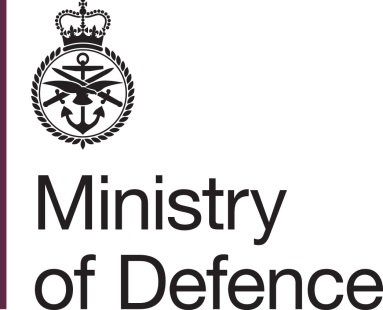 Veterans UKMP486Kentigern House65 Brown StreetGlasgowG2 8EXFreephone: 0800 085 3600Veterans UKMP486Kentigern House65 Brown StreetGlasgowG2 8EXFreephone: 0800 085 3600Veterans UKMP486Kentigern House65 Brown StreetGlasgowG2 8EXFreephone: 0800 085 3600Veterans UKMP486Kentigern House65 Brown StreetGlasgowG2 8EXFreephone: 0800 085 3600Veterans UKMP486Kentigern House65 Brown StreetGlasgowG2 8EXFreephone: 0800 085 3600Veterans UKMP486Kentigern House65 Brown StreetGlasgowG2 8EXFreephone: 0800 085 3600Veterans UKMP486Kentigern House65 Brown StreetGlasgowG2 8EXFreephone: 0800 085 3600Veterans UKMP486Kentigern House65 Brown StreetGlasgowG2 8EXFreephone: 0800 085 3600Veterans UKMP486Kentigern House65 Brown StreetGlasgowG2 8EXFreephone: 0800 085 3600Veterans UKMP486Kentigern House65 Brown StreetGlasgowG2 8EXFreephone: 0800 085 3600Veterans UKMP486Kentigern House65 Brown StreetGlasgowG2 8EXFreephone: 0800 085 3600Veterans UKMP486Kentigern House65 Brown StreetGlasgowG2 8EXFreephone: 0800 085 3600Veterans UKMP486Kentigern House65 Brown StreetGlasgowG2 8EXFreephone: 0800 085 3600Veterans UKMP486Kentigern House65 Brown StreetGlasgowG2 8EXFreephone: 0800 085 3600Veterans UKMP486Kentigern House65 Brown StreetGlasgowG2 8EXFreephone: 0800 085 3600Veterans UKMP486Kentigern House65 Brown StreetGlasgowG2 8EXFreephone: 0800 085 3600Veterans UKMP486Kentigern House65 Brown StreetGlasgowG2 8EXFreephone: 0800 085 3600Veterans UKMP486Kentigern House65 Brown StreetGlasgowG2 8EXFreephone: 0800 085 3600Veterans UKMP486Kentigern House65 Brown StreetGlasgowG2 8EXFreephone: 0800 085 3600Veterans UKMP486Kentigern House65 Brown StreetGlasgowG2 8EXFreephone: 0800 085 3600Veterans UKMP486Kentigern House65 Brown StreetGlasgowG2 8EXFreephone: 0800 085 3600Veterans UKMP486Kentigern House65 Brown StreetGlasgowG2 8EXFreephone: 0800 085 3600Veterans UKMP486Kentigern House65 Brown StreetGlasgowG2 8EXFreephone: 0800 085 3600Veterans UKMP486Kentigern House65 Brown StreetGlasgowG2 8EXFreephone: 0800 085 3600Veterans UKMP486Kentigern House65 Brown StreetGlasgowG2 8EXFreephone: 0800 085 3600Veterans UKMP486Kentigern House65 Brown StreetGlasgowG2 8EXFreephone: 0800 085 3600Veterans UKMP486Kentigern House65 Brown StreetGlasgowG2 8EXFreephone: 0800 085 3600Veterans UKMP486Kentigern House65 Brown StreetGlasgowG2 8EXFreephone: 0800 085 3600Veterans UKMP486Kentigern House65 Brown StreetGlasgowG2 8EXFreephone: 0800 085 3600Veterans UKMP486Kentigern House65 Brown StreetGlasgowG2 8EXFreephone: 0800 085 3600Veterans UKMP486Kentigern House65 Brown StreetGlasgowG2 8EXFreephone: 0800 085 3600Veterans UKMP486Kentigern House65 Brown StreetGlasgowG2 8EXFreephone: 0800 085 3600Veterans UKMP486Kentigern House65 Brown StreetGlasgowG2 8EXFreephone: 0800 085 3600Veterans UKMP486Kentigern House65 Brown StreetGlasgowG2 8EXFreephone: 0800 085 3600Veterans UKMP486Kentigern House65 Brown StreetGlasgowG2 8EXFreephone: 0800 085 3600Veterans UKMP486Kentigern House65 Brown StreetGlasgowG2 8EXFreephone: 0800 085 3600Veterans UKMP486Kentigern House65 Brown StreetGlasgowG2 8EXFreephone: 0800 085 3600Veterans UKMP486Kentigern House65 Brown StreetGlasgowG2 8EXFreephone: 0800 085 3600Veterans UKMP486Kentigern House65 Brown StreetGlasgowG2 8EXFreephone: 0800 085 3600Veterans UKMP486Kentigern House65 Brown StreetGlasgowG2 8EXFreephone: 0800 085 3600Veterans UKMP486Kentigern House65 Brown StreetGlasgowG2 8EXFreephone: 0800 085 3600Veterans UKMP486Kentigern House65 Brown StreetGlasgowG2 8EXFreephone: 0800 085 3600Veterans UKMP486Kentigern House65 Brown StreetGlasgowG2 8EXFreephone: 0800 085 3600Veterans UKMP486Kentigern House65 Brown StreetGlasgowG2 8EXFreephone: 0800 085 3600Veterans UKMP486Kentigern House65 Brown StreetGlasgowG2 8EXFreephone: 0800 085 3600Veterans UKMP486Kentigern House65 Brown StreetGlasgowG2 8EXFreephone: 0800 085 3600Veterans UKMP486Kentigern House65 Brown StreetGlasgowG2 8EXFreephone: 0800 085 3600Veterans UKMP486Kentigern House65 Brown StreetGlasgowG2 8EXFreephone: 0800 085 3600Veterans UKMP486Kentigern House65 Brown StreetGlasgowG2 8EXFreephone: 0800 085 3600Veterans UKMP486Kentigern House65 Brown StreetGlasgowG2 8EXFreephone: 0800 085 3600Veterans UKMP486Kentigern House65 Brown StreetGlasgowG2 8EXFreephone: 0800 085 3600Veterans UKMP486Kentigern House65 Brown StreetGlasgowG2 8EXFreephone: 0800 085 3600Veterans UKMP486Kentigern House65 Brown StreetGlasgowG2 8EXFreephone: 0800 085 3600Veterans UKMP486Kentigern House65 Brown StreetGlasgowG2 8EXFreephone: 0800 085 3600Veterans UKMP486Kentigern House65 Brown StreetGlasgowG2 8EXFreephone: 0800 085 3600Veterans UKMP486Kentigern House65 Brown StreetGlasgowG2 8EXFreephone: 0800 085 3600Veterans UKMP486Kentigern House65 Brown StreetGlasgowG2 8EXFreephone: 0800 085 3600Veterans UKMP486Kentigern House65 Brown StreetGlasgowG2 8EXFreephone: 0800 085 3600Veterans UKMP486Kentigern House65 Brown StreetGlasgowG2 8EXFreephone: 0800 085 3600Veterans UKMP486Kentigern House65 Brown StreetGlasgowG2 8EXFreephone: 0800 085 3600Veterans UKMP486Kentigern House65 Brown StreetGlasgowG2 8EXFreephone: 0800 085 3600Veterans UKMP486Kentigern House65 Brown StreetGlasgowG2 8EXFreephone: 0800 085 3600Veterans UKMP486Kentigern House65 Brown StreetGlasgowG2 8EXFreephone: 0800 085 3600Veterans UKMP486Kentigern House65 Brown StreetGlasgowG2 8EXFreephone: 0800 085 3600Veterans UKMP486Kentigern House65 Brown StreetGlasgowG2 8EXFreephone: 0800 085 3600Veterans UKMP486Kentigern House65 Brown StreetGlasgowG2 8EXFreephone: 0800 085 3600Veterans UKMP486Kentigern House65 Brown StreetGlasgowG2 8EXFreephone: 0800 085 3600Veterans UKMP486Kentigern House65 Brown StreetGlasgowG2 8EXFreephone: 0800 085 3600Veterans UKMP486Kentigern House65 Brown StreetGlasgowG2 8EXFreephone: 0800 085 3600Veterans UKMP486Kentigern House65 Brown StreetGlasgowG2 8EXFreephone: 0800 085 3600Veterans UKMP486Kentigern House65 Brown StreetGlasgowG2 8EXFreephone: 0800 085 3600Veterans UKMP486Kentigern House65 Brown StreetGlasgowG2 8EXFreephone: 0800 085 3600Veterans UKMP486Kentigern House65 Brown StreetGlasgowG2 8EXFreephone: 0800 085 3600Veterans UKMP486Kentigern House65 Brown StreetGlasgowG2 8EXFreephone: 0800 085 3600Veterans UKMP486Kentigern House65 Brown StreetGlasgowG2 8EXFreephone: 0800 085 3600Veterans UKMP486Kentigern House65 Brown StreetGlasgowG2 8EXFreephone: 0800 085 3600Veterans UKMP486Kentigern House65 Brown StreetGlasgowG2 8EXFreephone: 0800 085 3600Veterans UKMP486Kentigern House65 Brown StreetGlasgowG2 8EXFreephone: 0800 085 3600Veterans UKMP486Kentigern House65 Brown StreetGlasgowG2 8EXFreephone: 0800 085 3600Veterans UKMP486Kentigern House65 Brown StreetGlasgowG2 8EXFreephone: 0800 085 3600Veterans UKMP486Kentigern House65 Brown StreetGlasgowG2 8EXFreephone: 0800 085 3600Veterans UKMP486Kentigern House65 Brown StreetGlasgowG2 8EXFreephone: 0800 085 3600Veterans UKMP486Kentigern House65 Brown StreetGlasgowG2 8EXFreephone: 0800 085 3600Veterans UKMP486Kentigern House65 Brown StreetGlasgowG2 8EXFreephone: 0800 085 3600Veterans UKMP486Kentigern House65 Brown StreetGlasgowG2 8EXFreephone: 0800 085 3600Veterans UKMP486Kentigern House65 Brown StreetGlasgowG2 8EXFreephone: 0800 085 3600Veterans UKMP486Kentigern House65 Brown StreetGlasgowG2 8EXFreephone: 0800 085 3600Veterans UKMP486Kentigern House65 Brown StreetGlasgowG2 8EXFreephone: 0800 085 3600Veterans UKMP486Kentigern House65 Brown StreetGlasgowG2 8EXFreephone: 0800 085 3600Veterans UKMP486Kentigern House65 Brown StreetGlasgowG2 8EXFreephone: 0800 085 3600Veterans UKMP486Kentigern House65 Brown StreetGlasgowG2 8EXFreephone: 0800 085 3600Veterans UKMP486Kentigern House65 Brown StreetGlasgowG2 8EXFreephone: 0800 085 3600Veterans UKMP486Kentigern House65 Brown StreetGlasgowG2 8EXFreephone: 0800 085 3600Veterans UKMP486Kentigern House65 Brown StreetGlasgowG2 8EXFreephone: 0800 085 3600Veterans UKMP486Kentigern House65 Brown StreetGlasgowG2 8EXFreephone: 0800 085 3600Veterans UKMP486Kentigern House65 Brown StreetGlasgowG2 8EXFreephone: 0800 085 3600Veterans UKMP486Kentigern House65 Brown StreetGlasgowG2 8EXFreephone: 0800 085 3600Veterans UKMP486Kentigern House65 Brown StreetGlasgowG2 8EXFreephone: 0800 085 3600Veterans UKMP486Kentigern House65 Brown StreetGlasgowG2 8EXFreephone: 0800 085 3600Veterans UKMP486Kentigern House65 Brown StreetGlasgowG2 8EXFreephone: 0800 085 3600Veterans UKMP486Kentigern House65 Brown StreetGlasgowG2 8EXFreephone: 0800 085 3600Veterans UKMP486Kentigern House65 Brown StreetGlasgowG2 8EXFreephone: 0800 085 3600Veterans UKMP486Kentigern House65 Brown StreetGlasgowG2 8EXFreephone: 0800 085 3600Veterans UKMP486Kentigern House65 Brown StreetGlasgowG2 8EXFreephone: 0800 085 3600Veterans UKMP486Kentigern House65 Brown StreetGlasgowG2 8EXFreephone: 0800 085 3600Veterans UKMP486Kentigern House65 Brown StreetGlasgowG2 8EXFreephone: 0800 085 3600Veterans UKMP486Kentigern House65 Brown StreetGlasgowG2 8EXFreephone: 0800 085 3600Veterans UKMP486Kentigern House65 Brown StreetGlasgowG2 8EXFreephone: 0800 085 3600Veterans UKMP486Kentigern House65 Brown StreetGlasgowG2 8EXFreephone: 0800 085 3600Veterans UKMP486Kentigern House65 Brown StreetGlasgowG2 8EXFreephone: 0800 085 3600Veterans UKMP486Kentigern House65 Brown StreetGlasgowG2 8EXFreephone: 0800 085 3600Veterans UKMP486Kentigern House65 Brown StreetGlasgowG2 8EXFreephone: 0800 085 3600Veterans UKMP486Kentigern House65 Brown StreetGlasgowG2 8EXFreephone: 0800 085 3600Veterans UKMP486Kentigern House65 Brown StreetGlasgowG2 8EXFreephone: 0800 085 3600Veterans UKMP486Kentigern House65 Brown StreetGlasgowG2 8EXFreephone: 0800 085 3600Veterans UKMP486Kentigern House65 Brown StreetGlasgowG2 8EXFreephone: 0800 085 3600Veterans UKMP486Kentigern House65 Brown StreetGlasgowG2 8EXFreephone: 0800 085 3600Veterans UKMP486Kentigern House65 Brown StreetGlasgowG2 8EXFreephone: 0800 085 3600Veterans UKMP486Kentigern House65 Brown StreetGlasgowG2 8EXFreephone: 0800 085 3600Veterans UKMP486Kentigern House65 Brown StreetGlasgowG2 8EXFreephone: 0800 085 3600Veterans UKMP486Kentigern House65 Brown StreetGlasgowG2 8EXFreephone: 0800 085 3600Veterans UKMP486Kentigern House65 Brown StreetGlasgowG2 8EXFreephone: 0800 085 3600Veterans UKMP486Kentigern House65 Brown StreetGlasgowG2 8EXFreephone: 0800 085 3600Veterans UKMP486Kentigern House65 Brown StreetGlasgowG2 8EXFreephone: 0800 085 3600Veterans UKMP486Kentigern House65 Brown StreetGlasgowG2 8EXFreephone: 0800 085 3600Veterans UKMP486Kentigern House65 Brown StreetGlasgowG2 8EXFreephone: 0800 085 3600Veterans UKMP486Kentigern House65 Brown StreetGlasgowG2 8EXFreephone: 0800 085 3600Veterans UKMP486Kentigern House65 Brown StreetGlasgowG2 8EXFreephone: 0800 085 3600Veterans UKMP486Kentigern House65 Brown StreetGlasgowG2 8EXFreephone: 0800 085 3600Veterans UKMP486Kentigern House65 Brown StreetGlasgowG2 8EXFreephone: 0800 085 3600Veterans UKMP486Kentigern House65 Brown StreetGlasgowG2 8EXFreephone: 0800 085 3600Veterans UKMP486Kentigern House65 Brown StreetGlasgowG2 8EXFreephone: 0800 085 3600Veterans UKMP486Kentigern House65 Brown StreetGlasgowG2 8EXFreephone: 0800 085 3600Veterans UKMP486Kentigern House65 Brown StreetGlasgowG2 8EXFreephone: 0800 085 3600Veterans UKMP486Kentigern House65 Brown StreetGlasgowG2 8EXFreephone: 0800 085 3600Veterans UKMP486Kentigern House65 Brown StreetGlasgowG2 8EXFreephone: 0800 085 3600Veterans UKMP486Kentigern House65 Brown StreetGlasgowG2 8EXFreephone: 0800 085 3600Veterans UKMP486Kentigern House65 Brown StreetGlasgowG2 8EXFreephone: 0800 085 3600Veterans UKMP486Kentigern House65 Brown StreetGlasgowG2 8EXFreephone: 0800 085 3600Veterans UKMP486Kentigern House65 Brown StreetGlasgowG2 8EXFreephone: 0800 085 3600Veterans UKMP486Kentigern House65 Brown StreetGlasgowG2 8EXFreephone: 0800 085 3600Veterans UKMP486Kentigern House65 Brown StreetGlasgowG2 8EXFreephone: 0800 085 3600Veterans UKMP486Kentigern House65 Brown StreetGlasgowG2 8EXFreephone: 0800 085 3600Veterans UKMP486Kentigern House65 Brown StreetGlasgowG2 8EXFreephone: 0800 085 3600Veterans UKMP486Kentigern House65 Brown StreetGlasgowG2 8EXFreephone: 0800 085 3600Veterans UKMP486Kentigern House65 Brown StreetGlasgowG2 8EXFreephone: 0800 085 3600Veterans UKMP486Kentigern House65 Brown StreetGlasgowG2 8EXFreephone: 0800 085 3600Veterans UKMP486Kentigern House65 Brown StreetGlasgowG2 8EXFreephone: 0800 085 3600Veterans UKMP486Kentigern House65 Brown StreetGlasgowG2 8EXFreephone: 0800 085 3600Veterans UKMP486Kentigern House65 Brown StreetGlasgowG2 8EXFreephone: 0800 085 3600Veterans UKMP486Kentigern House65 Brown StreetGlasgowG2 8EXFreephone: 0800 085 3600Veterans UKMP486Kentigern House65 Brown StreetGlasgowG2 8EXFreephone: 0800 085 3600Veterans UKMP486Kentigern House65 Brown StreetGlasgowG2 8EXFreephone: 0800 085 3600Veterans UKMP486Kentigern House65 Brown StreetGlasgowG2 8EXFreephone: 0800 085 3600Veterans UKMP486Kentigern House65 Brown StreetGlasgowG2 8EXFreephone: 0800 085 3600Veterans UKMP486Kentigern House65 Brown StreetGlasgowG2 8EXFreephone: 0800 085 3600Veterans UKMP486Kentigern House65 Brown StreetGlasgowG2 8EXFreephone: 0800 085 3600Veterans UKMP486Kentigern House65 Brown StreetGlasgowG2 8EXFreephone: 0800 085 3600Veterans UKMP486Kentigern House65 Brown StreetGlasgowG2 8EXFreephone: 0800 085 3600Veterans UKMP486Kentigern House65 Brown StreetGlasgowG2 8EXFreephone: 0800 085 3600Veterans UKMP486Kentigern House65 Brown StreetGlasgowG2 8EXFreephone: 0800 085 3600Veterans UKMP486Kentigern House65 Brown StreetGlasgowG2 8EXFreephone: 0800 085 3600With complimentsWith complimentsWith complimentsWith complimentsWith complimentsWith complimentsWith complimentsWith complimentsWith complimentsWith complimentsWith complimentsWith complimentsWith complimentsWith complimentsWith complimentsWith complimentsWith complimentsWith complimentsYour AFPS Form 373 dated         /        /        has been received.Your AFPS Form 373 dated         /        /        has been received.Your AFPS Form 373 dated         /        /        has been received.Your AFPS Form 373 dated         /        /        has been received.Your AFPS Form 373 dated         /        /        has been received.Your AFPS Form 373 dated         /        /        has been received.Your AFPS Form 373 dated         /        /        has been received.Your AFPS Form 373 dated         /        /        has been received.Your AFPS Form 373 dated         /        /        has been received.Your AFPS Form 373 dated         /        /        has been received.Your AFPS Form 373 dated         /        /        has been received.Your AFPS Form 373 dated         /        /        has been received.Your AFPS Form 373 dated         /        /        has been received.Your AFPS Form 373 dated         /        /        has been received.Your AFPS Form 373 dated         /        /        has been received.Your AFPS Form 373 dated         /        /        has been received.Your AFPS Form 373 dated         /        /        has been received.Your AFPS Form 373 dated         /        /        has been received.Your AFPS Form 373 dated         /        /        has been received.Your AFPS Form 373 dated         /        /        has been received.Your AFPS Form 373 dated         /        /        has been received.Your AFPS Form 373 dated         /        /        has been received.Your AFPS Form 373 dated         /        /        has been received.Your AFPS Form 373 dated         /        /        has been received.Your AFPS Form 373 dated         /        /        has been received.Your AFPS Form 373 dated         /        /        has been received.Your AFPS Form 373 dated         /        /        has been received.Your AFPS Form 373 dated         /        /        has been received.Your AFPS Form 373 dated         /        /        has been received.Your AFPS Form 373 dated         /        /        has been received.Your AFPS Form 373 dated         /        /        has been received.Your AFPS Form 373 dated         /        /        has been received.Your AFPS Form 373 dated         /        /        has been received.Your AFPS Form 373 dated         /        /        has been received.Your AFPS Form 373 dated         /        /        has been received.Your AFPS Form 373 dated         /        /        has been received.Your AFPS Form 373 dated         /        /        has been received.Your AFPS Form 373 dated         /        /        has been received.NameAddress			PostcodeNameAddress			PostcodeNameAddress			PostcodeNameAddress			PostcodeNameAddress			PostcodeNameAddress			PostcodeNameAddress			PostcodeNameAddress			PostcodeNameAddress			PostcodeNameAddress			PostcodeNameAddress			PostcodeNameAddress			PostcodeNameAddress			PostcodeNameAddress			PostcodeNameAddress			PostcodeNameAddress			PostcodeNameAddress			PostcodeNameAddress			PostcodeService numberService numberService numberService numberService numberService numberService numberService numberNameAddress			PostcodeNameAddress			PostcodeNameAddress			PostcodeNameAddress			PostcodeNameAddress			PostcodeNameAddress			PostcodeNameAddress			PostcodeNameAddress			PostcodeNameAddress			PostcodeNameAddress			PostcodeNameAddress			PostcodeNameAddress			PostcodeNameAddress			PostcodeNameAddress			PostcodeNameAddress			PostcodeNameAddress			PostcodeNameAddress			PostcodeNameAddress			PostcodeNameAddress			PostcodeNameAddress			PostcodeNameAddress			PostcodeNameAddress			PostcodeNameAddress			PostcodeNameAddress			PostcodeNameAddress			PostcodeNameAddress			PostcodeNameAddress			PostcodeNameAddress			PostcodeNameAddress			PostcodeNameAddress			PostcodeNameAddress			PostcodeNameAddress			PostcodeNameAddress			PostcodeNameAddress			PostcodeNameAddress			PostcodeNameAddress			PostcodeNameAddress			PostcodeNameAddress			PostcodeNameAddress			PostcodeNameAddress			PostcodeNameAddress			PostcodeNameAddress			PostcodeNameAddress			PostcodeNameAddress			PostcodeNameAddress			PostcodeNameAddress			PostcodeNameAddress			PostcodeNameAddress			PostcodeNameAddress			PostcodeNameAddress			PostcodeNameAddress			PostcodeNameAddress			PostcodeNameAddress			PostcodeNameAddress			PostcodeNameAddress			PostcodeNameAddress			PostcodeNameAddress			PostcodeNameAddress			PostcodeNameAddress			PostcodeNameAddress			PostcodeNameAddress			PostcodeNameAddress			PostcodeNameAddress			PostcodeNameAddress			PostcodeNameAddress			PostcodeNameAddress			PostcodeNameAddress			PostcodeNameAddress			PostcodeNameAddress			PostcodeNameAddress			PostcodeNameAddress			PostcodeNameAddress			PostcodeNameAddress			PostcodeNameAddress			PostcodeNameAddress			PostcodeNameAddress			PostcodeNameAddress			PostcodeNameAddress			PostcodeNameAddress			PostcodeNameAddress			PostcodeNameAddress			PostcodeNameAddress			PostcodeNameAddress			PostcodeNameAddress			PostcodeNameAddress			PostcodeNameAddress			PostcodeNameAddress			PostcodeNameAddress			PostcodeNameAddress			PostcodeNameAddress			PostcodeNameAddress			PostcodeNameAddress			PostcodeNameAddress			PostcodeNameAddress			PostcodeNameAddress			PostcodeNameAddress			PostcodeNameAddress			PostcodeNameAddress			PostcodeNameAddress			PostcodeNameAddress			PostcodeNameAddress			PostcodeNameAddress			PostcodeNameAddress			PostcodeNameAddress			PostcodeNameAddress			PostcodeNameAddress			PostcodeNameAddress			PostcodeNameAddress			PostcodeNameAddress			PostcodeNameAddress			PostcodeNameAddress			PostcodeNameAddress			PostcodeNameAddress			PostcodeNameAddress			PostcodeNameAddress			PostcodeNameAddress			PostcodeNameAddress			PostcodeNameAddress			PostcodeNameAddress			PostcodeNameAddress			PostcodeNameAddress			PostcodeNameAddress			PostcodeNameAddress			PostcodeNameAddress			PostcodeNameAddress			PostcodeNameAddress			PostcodeNameAddress			PostcodeNameAddress			PostcodeNameAddress			PostcodeNameAddress			PostcodeNameAddress			PostcodeNameAddress			PostcodeNameAddress			PostcodeNameAddress			PostcodeNameAddress			PostcodeNameAddress			PostcodeNameAddress			PostcodeNameAddress			PostcodeNameAddress			PostcodeNameAddress			PostcodeNameAddress			PostcodeNameAddress			PostcodeNameAddress			PostcodeNameAddress			Postcode